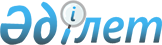 2018-2020 жылдарға арналған аудандық бюджет туралы
					
			Мерзімі біткен
			
			
		
					Қызылорда облысы Жалағаш аудандық мәслихатының 2017 жылғы 22 желтоқсандағы № 19-1 шешімі. Қызылорда облысының Әділет департаментінде 2018 жылғы 5 қаңтарда № 6117 болып тіркелді. Мерзімі біткендіктен қолданыс тоқтатылды
      “Қазақстан Республикасының Бюджет кодексі” Қазақстан Республикасының 2008 жылғы 4 желтоқсандағы кодексіне, “Қазақстан Республикасындағы жергілікті мемлекеттік басқару және өзін-өзі басқару туралы” Қазақстан Республикасының 2001 жылғы 23 қаңтардағы Заңына және “2018-2020 жылдарға арналған облыстық бюджет туралы” Қызылорда облыстық мәслихатының 2017 жылғы 12 желтоқсандағы 17-сессиясының №157 шешімін іске асыру туралы” Қызылорда облысы әкімдігінің 2017 жылғы 15 желтоқсандағы №974 қаулысына сәйкес, Жалағаш аудандық мәслихаты ШЕШІМ ҚАБЫЛДАДЫ: 
      1. 2018-2020 жылдарға арналған аудандық бюджет тиісінше 1, 2, 3-қосымшаларға сәйкес, оның ішінде 2018 жылға мынадай көлемдерде бекітілсін:
      1) кірістер – 8 167 592 мың теңге, оның ішінде:
      салықтық түсімдер – 1 194 955 мың теңге; 
      салықтық емес түсімдер – 2 545 мың теңге; 
      негізгі капиталды сатудан түсетін түсімдер – 28 166 мың теңге; 
      трансферттер түсімі – 6 941 926 мың теңге;
      2) шығындар – 8 205 737,4 мың теңге; 
      3) таза бюджеттік кредиттеу- 63 590 мың теңге;
      бюджеттік кредиттер- 163 890 мың теңге;
      бюджеттік кредиттерді өтеу- 100 300 мың теңге;
      4) қаржы активтерімен операциялар бойынша сальдо- 0;
      қаржы активтерін сатып алу-0;
      мемлекеттің қаржы активтерін сатудан түсетін түсімдер- 0;
      5) бюджет тапшылығы (профициті) – -58 008 мың теңге;
      6) бюджет тапшылығын қаржыландыру (профицитін пайдалану)- 58 008 мың теңге;
      қарыздар түсімі-163 890 мың теңге;
      қарыздарды өтеу-105 441 мың теңге;
      бюджет қаражатының пайдаланылатын қалдықтары - 43 286,4 мың теңге.
      Ескерту. 1-тармақ жаңа редакцияда - Қызылорда облысы Жалағаш аудандық мәслихатының 21.11.2018 № 32-1 шешімімен (01.01.2018 бастап қолданысқа енгізіледі).


      1-1. “2018-2020 жылдарға арналған аудандық бюджет туралы” Жалағаш аудандық мәслихатының 2017 жылғы 22 желтоқсандағы №19-1 шешімін іске асыру туралы” Жалағаш ауданы әкімдігінің 2018 жылғы 9 қаңтардағы №1 қаулысына өзгерістер мен толықтырулар енгізу туралы” Жалағаш ауданы әкімдігінің 2018 жылғы 8 ақпандағы №23 қаулысымен:
      2017 жылға арналған аудан бюджетінде қаралған нысаналы трансферттерден пайдаланылмаған (толық пайдаланылмаған) сомалар бойынша республикалық бюджеттен бөлінген 2 276,1 мың теңге және облыстық бюджеттен бөлінген 6 971 мың теңге облыстық бюджетке қайтарылғаны;
      2017 жылға арналған аудан бюджетіне облыстық бюджеттен Жалағаш ауданының “Самара-Шымкент-Аққыр” жолының Оңтүстік коллектор” көпірін реконструкциялау жұмыстарының жобалау-сметалық құжаттарын мемлекеттік сараптамадан өткізуге бөлінген нысаналы даму трансферттерінің пайдаланылмаған (толық пайдаланылмаған) 695 мың теңге 2018 жылы пайдалануға (толық пайдалануға) қаралғаны ескерілсін.
      Ескерту. Шешім 1-1-тармақпен толықтырылды - Қызылорда облысы Жалағаш аудандық мәслихатының 28.02.2018 № 21-1 шешімімен (01.01.2018 бастап қолданысқа енгізіледі).


      1-2. “2018-2020 жылдарға арналған аудандық бюджет туралы” Жалағаш аудандық мәслихатының 2017 жылғы 22 желтоқсандағы №19-1 шешімін іске асыру туралы” Жалағаш ауданы әкімдігінің 2018 жылғы 9 қаңтардағы №1 қаулысына өзгерістер мен толықтырулар енгізу туралы” Жалағаш ауданы әкімдігінің 2018 жылғы 16 ақпандағы №28 қаулысымен:
      2018 жылға арналған Жалағаш кентінің бюджетіне облыстық бюджеттен көлік инфрақұрылымын күрделі және орташа жөндеуге 50 000 мың теңге көлемінде ағымдағы нысаналы трансферттер бөлінгені; 
      2018 жылға арналған аудан бюджетіне облыстық бюджеттен жалпы білім беретін мектептерді цифрлық инфрақұрылыммен қамтамасыз етуге 43 987 мың теңге, мектептердегі оқушыларды оқулықтар мен оқу-әдістемелік кешендерімен қамтамасыз етуге 2 809 мың теңге және облыстық деңгейден аудандық деңгейге берілген 1 бірлік штаттан тыс қызметкердің ұстау шығындарына 1 009 мың теңге көлемінде ағымдағы нысаналы трансферттер бөлінгені ескерілсін.
      Ескерту. Шешім 1-2-тармақпен толықтырылды - Қызылорда облысы Жалағаш аудандық мәслихатының 28.02.2018 № 21-1 шешімімен (01.01.2018 бастап қолданысқа енгізіледі).


      1-3. 2018 жылға арналған Аққұм ауылдық округінің бюджетіне аудандық бюджеттен ауылдық клуб ғимаратының жылу жүйесін жөндеуге 448 мың теңге және мұқтаж азаматтарға үйде әлеуметтік көмек көрсетуге 925 мың теңге көлемінде ағымдағы нысаналы трансферт бөлінгені ескерілсін.
      Ескерту. Шешім 1-3-тармақпен толықтырылды - Қызылорда облысы Жалағаш аудандық мәслихатының 28.02.2018 № 21-1 шешімімен (01.01.2018 бастап қолданысқа енгізіледі).


      1-4. 2018 жылға арналған Еңбек ауылдық округінің бюджетіне аудандық бюджеттен мұқтаж азаматтарға үйде әлеуметтік көмек көрсетуге 925 мың теңге көлемінде ағымдағы нысаналы трансферт бөлінгені ескерілсін.
      Ескерту. Шешім 1-4-тармақпен толықтырылды - Қызылорда облысы Жалағаш аудандық мәслихатының 28.02.2018 № 21-1 шешімімен (01.01.2018 бастап қолданысқа енгізіледі).


      1-5. Жалағаш кенті және ауылдық округтердің бюджеттеріне облыстық бюджеттен бөлінетін ағымдағы нысаналы трансферттердің сомаларын бөлу осы шешімнің 16-қосымшасына сәйкес бекітілсін.
      Ескерту. Шешім 1-5-тармақпен толықтырылды - Қызылорда облысы Жалағаш аудандық мәслихатының 28.02.2018 № 21-1 шешімімен (01.01.2018 бастап қолданысқа енгізіледі).


      1-6. Жалағаш кенті және ауылдық округтердің бюджеттеріне аудан бюджетінен бөлінетін ағымдағы нысаналы трансферттердің сомаларын бөлу осы шешімнің 17-қосымшасына сәйкес бекітілсін.
      Ескерту. Шешім 1-6-тармақпен толықтырылды - Қызылорда облысы Жалағаш аудандық мәслихатының 28.02.2018 № 21-1 шешімімен (01.01.2018 бастап қолданысқа енгізіледі).


      1-7. 2018 жылға арналған аудандық бюджеттің бюджеттік бағдарламалары бойынша қосымша бағытталған шығыстар тізбесі осы шешімнің 18-қосымшасына сәйкес бекітілсін.
      Ескерту. Шешім 1-7-тармақпен толықтырылды - Қызылорда облысы Жалағаш аудандық мәслихатының 28.02.2018 № 21-1 шешімімен (01.01.2018 бастап қолданысқа енгізіледі).


      1-8. 2018 жылға арналған аудандық бюджеттің бюджеттік бағдарламалары бойынша қысқартылған шығыстар тізбесі осы шешімнің 19-қосымшасына сәйкес бекітілсін.
      Ескерту. Шешім 1-8-тармақпен толықтырылды - Қызылорда облысы Жалағаш аудандық мәслихатының 28.02.2018 № 21-1 шешімімен (01.01.2018 бастап қолданысқа енгізіледі).


      1-9. “2018-2020 жылдарға арналған аудандық бюджеті туралы” Жалағаш аудандық мәслихатының 2017 жылғы 22 желтоқсандағы №19-1 шешімін іске асыру туралы” Жалағаш ауданы әкімдігінің 2018 жылғы 9 қаңтардағы №1 қаулысына өзгерістер мен толықтырулар енгізу туралы” Жалағаш ауданы әкімдігінің 2018 жылғы 5 сәуірдегі №60 қаулысымен:
      Облыстық бюджеттен білім беру нысандарын цифрлық білім беру инфрақұрылымымен қамтамасыз етуге барлығы 1075,2 мың теңге, оның ішінде: 2018 жылға арналған Жалағаш кенті бюджетіне 672 мың теңге, Аққұм ауылдық округі бюджетіне 134,4 мың теңге, Бұқарбай батыр ауылдық округі бюджетіне 134,4 мың теңге, Мәдениет ауылдық округі бюджетіне 134,4 мың теңге көлемінде ағымдағы нысаналы трансферттер бөлінгені;
      2018 жылға арналған аудандық бюджетке облыстық бюджеттен білім беру нысандарын цифрлық білім беру инфрақұрылымымен қамтамасыз етуге 12 175,8 мың теңге көлемінде ағымдағы нысаналы трансферттер бөлінгені;
      2018 жылға арналған аудандық бюджетке облыстық бюджеттен халықты жұмыспен қамту орталықтарына әлеуметтік жұмыс жөніндегі консультанттар мен ассистенттерді енгізуге 706 мың теңге көлемінде ағымдағы нысаналы трансферттер қаралғаны ескерілсін.
      Ескерту. Шешім 1-9-тармақпен толықтырылды - Қызылорда облысы Жалағаш аудандық мәслихатының 27.06.2018 № 24-1 шешімімен (01.01.2018 бастап қолданысқа енгізіледі).


      1-10. “2018-2020 жылдарға арналған аудандық бюджеті туралы” Жалағаш аудандық мәслихатының 2017 жылғы 22 желтоқсандағы №19-1 шешімін іске асыру туралы” Жалағаш ауданы әкімдігінің 2018 жылғы 9 қаңтардағы № 1 қаулысына өзгерістер мен толықтырулар енгізу туралы” Жалағаш ауданы әкімдігінің 2018 жылғы 22 мамырдағы № 102 қаулысымен:
      2018 жылға арналған аудан бюджетіне республикалық бюджеттің қаражаты есебінен тілдік курстар бойынша тағылымдамадан өткен мұғалімдерге қосымша ақы төлеуден 88 мың теңге, оқу кезеңінде негізгі қызметкерді алмастырғаны үшін мұғалімдерге қосымша ақы төлеуден 47 мың теңге және Қазақстан Республикасында мүгедектердің құқықтарын қамтамасыз ету және өмір сүру сапасын жақсарту жөніндегі 2012-2018 жылдарға арналған іс-шаралар жоспарын іске асырудан 29 мың теңге ағымдағы нысаналы трансферттер қысқартылғаны;
      2018 жылға арналған аудан бюджетіне республикалық бюджеттің қаражаты есебінен жаңартылған білім беру мазмұны бойынша бастауыш, негізгі және жалпы орта білімнің оқу бағдарламаларын іске асыратын білім беру ұйымдарының мұғалімдеріне қосымша ақы төлеуге 161 290 мың теңге, ұлттық біліктілік тестінен өткен және бастауыш, негізгі және жалпы орта білімнің білім беру бағдарламаларын іске асыратын мұғалімдерге педагогикалық шеберлік біліктілігі үшін қосымша ақы төлеуге 13 295 мың теңге, халықты жұмыспен қамту орталықтарына әлеуметтік жұмыс жөніндегі консультанттар мен ассистенттерді ендіруге 668 мың теңге, еңбек нарығын дамытуға 45 208 мың теңге және көлік инфрақұрылымының басым жобаларын қаржыландыруға 95 000 мың теңге көлемінде ағымдағы нысаналы трансферттер қаралғаны;
      2018 жылға арналған аудан бюджетіне республикалық бюджеттен елді мекендердегі сумен жабдықтау және су бұру жүйелерін дамытуға 298 895 мың теңге нысаналы даму трансферттер қаралғаны ескерілсін.
      Ескерту. Шешім 1-10-тармақпен толықтырылды - Қызылорда облысы Жалағаш аудандық мәслихатының 27.06.2018 № 24-1 шешімімен (01.01.2018 бастап қолданысқа енгізіледі).


      1-11. “2018-2020 жылдарға арналған аудандық бюджеті туралы” Жалағаш аудандық мәслихатының 2017 жылғы 22 желтоқсандағы №19-1 шешімін іске асыру туралы” Жалағаш ауданы әкімдігінің 2018 жылғы 9 қаңтардағы №1 қаулысына өзгерістер мен толықтырулар енгізу туралы” Жалағаш ауданы әкімдігінің 2018 жылғы 7 маусымдағы № 115 қаулысымен:
      2018 жылға арналған аудандық бюджетке облыстық бюджеттен халықты жұмыспен қамту орталықтарына әлеуметтік жұмыс жөніндегі консультанттар мен ассистенттерді енгізуге бөлінген 706 мың теңге көлемінде ағымдағы нысаналы трансферт қысқартылғаны;
      2018 жылға арналған аудан бюджетіне облыстық бюджеттің қаражаты есебінен Ұлы Отан соғысы жылдарында тылда кемінде 6 ай жұмыс істеген (қызмет еткен) адамдарды әлеуметтік қолдауға 2 381 мың теңге, өңірге қажет мамандықтар бойынша әлеуметтік тұрғыдан халықтың осал тобы қатарындағы отбасылар санынан білім алушы студенттерге әлеуметтік көмек көрсетуге 13 578 мың теңге, 1 топтағы мүгедектер үшін жеке көмекшінің әлеуметтік көмектеріне ақы төлеуге 2 899 мың теңге ағымдағы нысаналы трансферттер бөлінгені;
      2018 жылға арналған аудан бюджетіне облыстық бюджеттің қаражаты есебінен Бұқарбай батыр, Абай, Нысанбай жырау көшелерін орташа жөндеуге 150 000 мың теңге ағымдағы нысаналы трансферттер бөлінгені;
      2018 жылға арналған аудан бюджетіне облыстық бюджеттің қаражаты есебінен елді мекендердегі сумен жабдықтау және су бұру жүйелерін дамытуға 33 210 мың теңге нысаналы даму трансферттер бөлінгені ескерілсін.
      Ескерту. Шешім 1-11-тармақпен толықтырылды - Қызылорда облысы Жалағаш аудандық мәслихатының 27.06.2018 № 24-1 шешімімен (01.01.2018 бастап қолданысқа енгізіледі).


      1-12. “2018-2020 жылдарға арналған аудандық бюджет туралы” Жалағаш аудандық мәслихатының 2017 жылғы 22 желтоқсандағы №19-1 шешімін іске асыру туралы” Жалағаш ауданы әкімдігінің 2018 жылғы 9 қаңтардағы №1 қаулысына өзгерістер мен толықтырулар енгізу туралы” Жалағаш ауданы әкімдігінің 2018 жылғы 16 тамыздағы №172 қаулысымен:
      Облыстың басқару схемасының құрылымы өзгеруіне байланысты аудан бюджетінен облыстық бюджетке 500 мың теңге қайтарылғаны;
      2018 жылға арналған аудан бюджетіне республикалық бюджет қаржысы есебінен көлік инфрақұрылымының басым жобаларын қаржыландыруға берілген қаржыдан 4 129 мың теңге және еңбек нарығын дамытуға берілген қаржыдан 707 мың теңге ағымдағы нысаналы трансферттер қысқартылғаны ескерілсін.
      Ескерту. Шешім 1-12-тармақпен толықтырылды - Қызылорда облысы Жалағаш аудандық мәслихатының 26.09.2018 № 29-1 шешімімен (01.01.2018 бастап қолданысқа енгізіледі).


      1-13. “2018-2020 жылдарға арналған аудандық бюджеті туралы” Жалағаш аудандық мәслихатының 2017 жылғы 22 желтоқсандағы №19-1 шешімін іске асыру туралы” Жалағаш ауданы әкімдігінің 2018 жылғы 9 қаңтардағы №1 қаулысына өзгерістер мен толықтырулар енгізу туралы” Жалағаш ауданы әкімдігінің 2018 жылғы 16 қарашадағы № 264 қаулысымен:
      Облыстық бюджет қаражысы есебінен мәдениет нысанын жылумен қамтамасыз етуге 3 089 мың теңге, жаңадан іске қосылған білім беру нысанына 969 мың теңге, жалпы білім беретін мектептеріне сұйық отын сатып алуға 130 000 мың теңге, нәтижелі жұмыспен қамтуды және кәсіпкерлікті дамыту бағдарламасы шеңберінде, еңбек нарығын бағытталған, іс-шараларын іске асыруға 2 405 мың теңге, жаңа іске қосылған дене шынықтыру және спорт нысандарын ұстауға 18 089 мың теңге ағымдағы нысаналы трансферттер бөлінгені ескерілсін.
      Облыстық бюджет қаржысы есебінен берілген білім беру нысандарын цифрлық білім беру инфрақұрылыммен қамтамасыз етуден 755 мың теңге, нәтижелі жұмыспен қамтуды және жаппай кәсіпкерлікті дамыту бағдарламасы шеңберінде, еңбек нарығын бағытталған, іс-шараларын іске асырудан 7 065 мың теңге, өңірге қажет мамандықтар бойынша әлеуметтік тұрғыдан халықтың осал тобы қатарындағы отбасылар санынан білім алушы студенттерге әлеуметтік көмек көрсетуден 4 777 мың теңге, Қазақстан Республикасында мүгедектердің құқықтарын қамтамасыз ету және өмір сүру сапасын жақсарту жөніндегі 2012-2018 жылдарға арналған іс-шаралар жоспарын іске асырудан 269 мың теңге, туберкулез ауруының қолдаушы фазасында емделіп жүрген науқастарға әлеуметтік көмек көрсетуден 1758 мың теңге, гемоблостоздар мен апластикалық анемияны қосқанда гемотологиялық аурулармен ауырған диспансерлік есепте тұрған балаларға әлеуметтік көмек көрсетуден 219 мың теңге ағымдағы нысаналы трансферттерден қысқартылғаны ескерілсін.
      Жергілікті атқарушы органның жоғары тұрған бюджет алдындағы борышын өтеуден 441 мың теңге, жергілікті атқарушы органдардың облыстық бюджеттен қарыздар бойынша сыйақылар мен өзге де төлемдерді төлеу бойынша борышына қызмет көрсетуден 281 мың теңге қысқартылғаны ескерілсін.”;
      Республикалық бюджет қаражысы есебінен Қазақстан Республикасында мүгедектердің құқықтарын қамтамасыз ету және өмір сүру сапасын жақсарту жөніндегі 2012-2018 жылдарға арналған іс-шаралар жоспарын іске асыру шеңберіне 632 мың теңге ағымдағы нысаналы трансферт бөлінгені ескерілсін.
      Республикалық бюджет қаржысы есебінен берілген қаржыдан ымдау тілі маманының қызмет көрсетуден 382 мың теңге және техникалық көмекші (компенсаторлық) құралдар тізбесін кеңейтуден 83 мың теңге ағымдағы нысаналы трансферттер қысқартылғаны ескерілсін.
      Ескерту. Шешім 1-13-тармақпен толықтырылды - Қызылорда облысы Жалағаш аудандық мәслихатының 21.11.2018 № 32-1 шешімімен (01.01.2018 бастап қолданысқа енгізіледі).


      2. 2018 жылға арналған аудандық бюджеттің кірістерінің құрамында ауданға бөлу нормативтері келесі көлемдерде белгіленгені ескерілсін:
      1) “Төлем көзiнен салық салынатын табыстардан ұсталатын жеке табыс салығы” және “Төлем көзiнен салық салынбайтын шетелдік азаматтар табыстарынан ұсталатын жеке табыс салығы” -50 пайыз;
      2) “Төлем көзiнен салық салынбайтын табыстардан ұсталатын жеке табыс салығы”-0 пайыз;
      3) “Әлеуметтік салық” -50 пайыз. 
      3. 2018 жылға арналған аудандық бюджетінде, аудандық бюджеттен кент, ауылдық округтер бюджеттеріне берілетін субвенциялар көлемі 640 850 мың теңге сомасында көзделсін, оның ішінде:
      Жалағаш кенті 354 173 мың теңге; 
      Аққұм ауылдық округі 84 754 мың теңге;
      Бұқарбай батыр ауылдық округі 93 399 мың теңге;
      Еңбек ауылдық округі 46 516 мың теңге;
      Мәдениет ауылдық округі 62 008 мың теңге.
      4. 2018 жылға арналған бюджеттік инвестициялық жобалардың тізбесі 4-қосымшаға сәйкес бекітілсін.
      5. 2018 жылға арналған аудандық бюджеттің құрамында ауылдық округ әкімі аппараттарының шығыстары 5-қосымшаға сәйкес бекітілсін. 
      6. 2019 жылға арналған аудандық бюджеттің құрамында ауылдық округ әкімі аппараттарының шығыстары 6-қосымшаға сәйкес бекітілсін. 
      7. 2020 жылға арналған аудандық бюджеттің құрамында ауылдық округ әкімі аппараттарының шығыстары 7-қосымшаға сәйкес бекітілсін. 
      8. 2018 жылға жергілікті өзін-өзі басқару органдарына берілетін трансферттер 8-қосымшаға сәйкес бекітілсін. 
      9. 2019 жылға жергілікті өзін-өзі басқару органдарына берілетін трансферттер 9-қосымшаға сәйкес бекітілсін. 
      10. 2020 жылға жергілікті өзін-өзі басқару органдарына берілетін трансферттер 10-қосымшаға сәйкес бекітілсін. 
      11. 2018 жылға арналған аудандық бюджетке облыстық бюджеттен қаралған ағымдағы нысаналы трансферттер 11-қосымшаға сәйкес бекітілсін. 
      12. 2018 жылға арналған аудандық бюджетке облыстық бюджеттен қаралған нысаналы даму трансферттері 12-қосымшаға сәйкес бекітілсін. 
      13. 2018 жылға арналған аудандық бюджетке республикалық бюджеттен қаралған ағымдағы нысаналы трансферттер 13-қосымшаға сәйкес бекітілсін. 
      14. 2018 жылға арналған аудандық бюджетке республикалық бюджеттен қаралған нысаналы даму трансферттері 14-қосымшаға сәйкес бекітілсін. 
      15. Ауданның жергілікті атқарушы органының 2018 жылға арналған резерві 4 435 мың теңге көлемінде бекітілсін.
      Ескерту. 15-тармақ жаңа редакцияда - Қызылорда облысы Жалағаш аудандық мәслихатының 21.11.2018 № 32-1 шешімімен (01.01.2018 бастап қолданысқа енгізіледі).


      16. 2018 жылға арналған аудандық бюджетті атқару барысында секвестрлеуге жатпайтын аудандық бюджеттік бағдарламалардың тізбесі 15-қосымшаға сәйкес бекітілсін. 
      17. Осы шешім 2018 жылғы 1 қаңтардан бастап қолданысқа енгізіледі және ресми жариялауға жатады.  2018 жылға арналған аудандық бюджет
      Ескерту. 1-қосымша жаңа редакцияда - Қызылорда облысы Жалағаш аудандық мәслихатының 21.11.2018 № 32-1 шешімімен (01.01.2018 бастап қолданысқа енгізіледі).  2019 жылға арналған аудандық бюджет  2020 жылға арналған аудандық бюджет 2018 жылдарға арналған бюджеттік инвестициялық жобалардың тізбесі
      Ескерту. 4-қосымша жаңа редакцияда - Қызылорда облысы Жалағаш аудандық мәслихатының 27.06.2018 № 24-1 шешімімен (01.01.2018 бастап қолданысқа енгізіледі). 2018 жылға арналған аудандық бюджеттің құрамында ауылдық округтер әкімі аппараттарының шығыстары
      Ескерту. 5-қосымша жаңа редакцияда - Қызылорда облысы Жалағаш аудандық мәслихатының 21.11.2018 № 32-1 шешімімен (01.01.2018 бастап қолданысқа енгізіледі). 2019 жылға арналған аудандық бюджеттің құрамында ауылдық округтер әкімі аппараттарының шығыстары 2020 жылға арналған аудандық бюджеттің құрамында ауылдық округтер әкімі аппараттарының шығыстары 2018 жылға жергілікті өзін-өзі басқару органдарына берілетін трансферттер  2019 жылға жергілікті өзін-өзі басқару органдарына берілетін трансферттер  2020 жылға жергілікті өзін-өзі басқару органдарына берілетін трансферттер 2018 жылға арналған аудан бюджетіне облыстық бюджеттен қаралған ағымдағы нысаналы трансферттер
      Ескерту. 11-қосымша жаңа редакцияда - Қызылорда облысы Жалағаш аудандық мәслихатының 21.11.2018 № 32-1 шешімімен (01.01.2018 бастап қолданысқа енгізіледі). 2018 жылға арналған аудан бюджетіне облыстық бюджеттен қаралған нысаналы даму трансферттері
      Ескерту. 12-қосымша жаңа редакцияда - Қызылорда облысы Жалағаш аудандық мәслихатының 27.06.2018 № 24-1 шешімімен (01.01.2018 бастап қолданысқа енгізіледі). 2018 жылға арналған аудан бюджетіне республикалық бюджеттен қаралған ағымдағы нысаналы трансферттер
      Ескерту. 13-қосымша жаңа редакцияда - Қызылорда облысы Жалағаш аудандық мәслихатының 21.11.2018 № 32-1 шешімімен (01.01.2018 бастап қолданысқа енгізіледі). 2018 жылға арналған аудан бюджетіне республикалық бюджеттен қаралған нысаналы даму трансферттері
      Ескерту. 14-қосымша жаңа редакцияда - Қызылорда облысы Жалағаш аудандық мәслихатының 27.06.2018 № 24-1 шешімімен (01.01.2018 бастап қолданысқа енгізіледі). 2018 жылға арналған аудан бюджетін атқару барысында секвестрлеуге жатпайтын аудандық бюджеттік бағдарламалардың тізбесі Жалағаш кенті және ауылдық округтердің бюджеттеріне облыстық бюджеттен бөлінетін ағымдағы нысаналы трансферттердің сомаларын бөлу
      Ескерту. Шешім 16-қосымшамен толықтырылды - Қызылорда облысы Жалағаш аудандық мәслихатының 28.02.2018 № 21-1; жаңа редакцияда - Қызылорда облысы Жалағаш аудандық мәслихатының 27.06.2018 № 24-1 (01.01.2018 бастап қолданысқа енгізіледі) шешімдерімен. Жалағаш кенті және ауылдық округтердің бюджеттеріне аудандық бюджеттен бөлінетін ағымдағы нысаналы трансферттердің сомаларын бөлу
      Ескерту. Шешім 17-қосымшамен толықтырылды - Қызылорда облысы Жалағаш аудандық мәслихатының 28.02.2018 № 21-1; жаңа редакцияда - Қызылорда облысы Жалағаш аудандық мәслихатының 21.11.2018 № 32-1 (01.01.2018 бастап қолданысқа енгізіледі) шешімдерімен. 2018 жылға арналған аудан бюджетінің бағдарламалары бойынша қосымша бағытталған шығыстар тізбесі
      Ескерту. Шешім 18-қосымшамен толықтырылды - Қызылорда облысы Жалағаш аудандық мәслихатының 28.02.2018 № 21-1; жаңа редакцияда - Қызылорда облысы Жалағаш аудандық мәслихатының 21.11.2018 № 32-1 (01.01.2018 бастап қолданысқа енгізіледі) шешімдерімен. 2018 жылға арналған аудан бюджетінің бағдарламалары бойынша қысқартылған шығыстар тізбесі
      Ескерту. Шешім 19-қосымшамен толықтырылды - Қызылорда облысы Жалағаш аудандық мәслихатының 28.02.2018 № 21-1; жаңа редакцияда - Қызылорда облысы Жалағаш аудандық мәслихатының 21.11.2018 № 32-1 (01.01.2018 бастап қолданысқа енгізіледі) шешімдерімен.
					© 2012. Қазақстан Республикасы Әділет министрлігінің «Қазақстан Республикасының Заңнама және құқықтық ақпарат институты» ШЖҚ РМК
				
      Жалағаш аудандық мәслихатының19-сессиясының төрағасы

К. СУЛЕЙМЕНОВ

       Жалағаш аудандықмәслихатының хатшысы

М. ЕСПАНОВ
2017 жылғы “22” желтоқсандағы №19-1 Жалағаш аудандық мәслихатының шешіміне 1-қосымша 
Санаты 
Санаты 
Санаты 
Санаты 
Сомасы, мың теңге
Сыныбы 
Сыныбы 
Сыныбы 
Сомасы, мың теңге
Ішкі сыныбы
Ішкі сыныбы
Сомасы, мың теңге
Атауы
1.Кірістер 
8167592
1
Салықтық түсiмдер
1194955
01
Табыс салығы
143428
2
Жеке табыс салығы
143428
03
Әлеуметтiк салық
123107
1
Әлеуметтiк салық
123107
04
Меншiкке салынатын салықтар
906086
1
Мүлiкке салынатын салықтар
889067
3
Жер салығы
2459
4
Көлiк кұралдарына салынатын салық
13370
5
Бiрыңғай жер салығы
1190
05
Тауарларға, жұмыстарға және қызметтерге салынатын iшкi салықтар
13234
2
Акциздер
1200
3
Табиғи және басқа да ресурстарды пайдаланғаны үшін түсетiн түсiмдер
6100
4
Кәсiпкерлiк және кәсіби қызметті жүргізгені үшін алынатын алымдар 
5934
08
Заңдық маңызды әрекеттерді жасағаны және (немесе) оған уәкілеттігі бар мемлекеттік органдар немесе лауазымды адамдар құжаттар бергені үшін алынатын міндетті төлемдер
9100
1
Мемлекеттiк баж
9100
2
Салықтық емес түсiмдер
2545
01
Мемлекеттік меншіктен түсетін кірістер
250
5
Мемлекет меншігіндегі мүлікті жалға беруден түсетін кірістер
127
7
Мемлекеттік бюджеттен берілген кредиттер бойынша сыйақылар
123
06
Басқа да салықтық емес түсімдер
2295
1
Басқа да салықтық емес түсімдер
2295
3
Негізгі капиталды сатудан түсетін түсімдер
28166
01
Мемлекеттік мекемелерге бекітілген мемлекеттік мүлікті сату
1975
Мемлекеттік мекемелерге бекітілген мемлекеттік мүлікті сату
1975
03
Жерді және материалдық емес активтерді сату
26191
1
Жерді сату
17691
2
Жер учаскелерін жалдау құқығын сатқаны үшін төлем
8500
4
Трансферттердің түсімдері
6941926
02
Мемлекеттік басқарудың жоғарғы тұрған органдарынан түсетін трансферттер
6941926
2
Облыстық бюджеттен түсетін трансферттер
6941926
Функционалдық топ
Функционалдық топ
Функционалдық топ
Функционалдық топ
Сомасы, мың теңге
Бюджеттік бағдарламалардың әкімшісі
Бюджеттік бағдарламалардың әкімшісі
Бюджеттік бағдарламалардың әкімшісі
Сомасы, мың теңге
Бағдарлама 
Бағдарлама 
Сомасы, мың теңге
Атауы
2.Шығыстар
8205737,4
01
Жалпы сипаттағы мемлекеттiк қызметтер 
905216,2
112
Аудан (облыстық маңызы бар қала) мәслихатының аппараты
27587
001
Аудан (облыстық маңызы бар қала) мәслихатының қызметін қамтамасыз ету жөніндегі қызметтер
27522
003
Мемлекеттік органның күрделі шығыстары
65
122
Аудан (облыстық маңызы бар қала) әкiмінің аппараты
137080
001
Аудан (облыстық маңызы бар қала) әкiмінің қызметін қамтамасыз ету жөніндегі қызметтер
130973
003
Мемлекеттік органның күрделі шығыстары
6107
123
Қаладағы аудан, аудандық маңызы бар қала, кент, ауыл, ауылдық округ әкiмінің аппараты
210493
001
Қаладағы аудан, аудандық маңызы бар қаланың, кент, ауыл, ауылдық округ әкiмінің қызметін қамтамасыз ету жөніндегі қызметтер
191043
022
Мемлекеттік органның күрделі шығыстары
15500
032
Ведомстволық бағыныстағы мемлекеттік мекемеле мен ұйымдардың күрделі шығыстары
3950
452
Ауданның (облыстық маңызы бар қаланың) қаржы бөлімі
30900,2
001
Ауданның (облыстық маңызы бар қаланың) бюджетін орындау және коммуналдық меншігін басқару саласындағы мемлекеттік саясатты іске асыру жөніндегі қызметтер 
29096
010
Жекешелендіру, коммуналдық меншікті басқару, жекешелендіруден кейінгі қызмет және осыған байланысты дауларды реттеу
392
018
Мемлекеттік органның күрделі шығыстары
365
113
Жергілікті бюджеттерден берілетін ағымдағы нысаналы трансферттер
1047,2
805
Ауданның (облыстық маңызы бар қаланың) мемлекеттік сатып алу бөлімі
30207
001
Жергілікті деңгейде мемлекеттік активтер мен сатып алуды басқару саласындағы мемлекеттік саясатты іске асыру жөніндегі қызметтер
29079
003
Мемлекеттік органның күрделі шығыстары
1128
453
Ауданның (облыстық маңызы бар қаланың) экономика және бюджеттік жоспарлау бөлімі
32282
001
Экономикалық саясатты, мемлекеттік жоспарлау жүйесін қалыптастыру және дамыту саласындағы мемлекеттік саясатты іске асыру жөніндегі қызметтер
31468
004
Мемлекеттік органның күрделі шығыстары
814
458
Ауданның (облыстық маңызы бар қаланың) тұрғын үй-коммуналдық шаруашылығы, жолаушылар көлігі және автомобиль жолдары бөлімі
342775
001
 Жергілікті деңгейде тұрғын үй-коммуналдық шаруашылығы, жолаушылар көлігі және автомобиль жолдары саласындағы мемлекеттік саясатты іске асыру жөніндегі қызметтер 
38082
013
Мемлекеттік органның күрделі шығыстары
809
113
Жергілікті бюджеттерден берілетін ағымдағы нысаналы трансферттер
303884
472
Ауданның (облыстық маңызы бар қаланың) құрылыс, сәулет және қала құрылысы бөлімі
23197
040
Мемлекеттік органдардың объектілерін дамыту
23197
493
Ауданның (облыстық маңызы бар қаланың) кәсіпкерлік, өнеркәсіп және туризм бөлімі
19712
001
Жергілікті деңгейде кәсіпкерлікті, өнеркәсіпті және туризмді дамыту саласындағы мемлекеттік саясатты іске асыру жөніндегі қызметтер
15147
003
Мемлекеттік органның күрделі шығыстары
4565
801
Ауданның (облыстық маңызы бар қаланың ) жұмыспен қамту, әлеуметтік бағдарламалар және азаматтық хал актілерін тіркеу бөлімі
50983
001
Жергілікті деңгейде жұмыспен қамту, әлеуметтік бағдарламалар және азаматтық хал актілерін тіркеу саласындағы мемлекеттік саясатты іске асыру жөніндегі қызметтер
46428
003
Мемлекеттік органның күрделі шығыстары
1365
032
Ведомстволық бағыныстағы мемлекеттік мекемелер мен ұйымдардың күрделі шығыстары
1340
113
Жергілікті бюджеттерден берілетін ағымдағы нысаналы трансферттер
1850
02
Қорғаныс
9990
122
Аудан (облыстық маңызы бар қала) әкімінің аппараты
8628
005
Жалпыға бірдей әскери міндетті атқару шеңберіндегі іс-шаралар
8628
122
Аудан (облыстық маңызы бар қала) әкімінің аппараты
1362
006
Аудан (облыстық маңызы бар қала) ауқымындағы төтенше жағдайлардың алдын алу және оларды жою
1362
03
Қоғамдық тәртіп, қауіпсіздік, құқықтық, сот, қылмыстық-атқару қызметі
1273
458
Ауданның (облыстық маңызы бар қаланың) тұрғын үй-коммуналдық шаруашылығы, жолаушылар көлігі және автомобиль жолдары бөлімі
1273
021
Елді мекендерде жол қозғалысы қауіпсіздігін қамтамасыз ету
1273
04
Бiлiм беру
4306726
123
Қаладағы аудан, аудандық маңызы бар қала, кент, ауыл, ауылдық округ әкiмінің аппараты
81948
004
Мектепке дейінгі тәрбие мен оқыту ұйымдарының қызметін қамтамасыз ету
81948
464
Ауданның (облыстық маңызы бар қаланың) білім бөлімі
395525
040
Мектепке дейінгі білім беру ұйымдарында мемлекеттік білім беру тапсырысын іске асыруға
395525
464
Ауданның (облыстық маңызы бар қаланың) білім бөлімі
3408764
003
Жалпы бiлiм беру
3331301
006
Балаларға қосымша бiлiм беру
77463
465
Ауданның (облыстық маңызы бар қаланың) дене шынықтыру және спорт бөлімі
60971
017
Балалар мен жасөспірімдерге спорт бойынша қосымша білім беру
60971
464
Ауданның (облыстық маңызы бар қаланың) білім бөлімі
352518
001
Жергілікті деңгейде білім беру саласындағы мемлекеттік саясатты іске
асыру жөніндегі қызметтер
42044
004
Ауданның (облыстық маңызы бар қаланың) мемлекеттік білім беру мекемелерінде білім беру жүйесін ақпараттандыру
3897,8
005
Ауданның (облыстық маңызы бар қаланың) мемлекеттік білім беру мекемелер үшін оқулықтар мен оқу-әдістемелік кешендерді сатып алу және жеткізу
71426
007
Аудандық (қалалық) ауқымдағы мектеп олимпиадаларын және мектептен тыс іс-шараларды өткізу
107
012
Мемлекеттік органның күрделі шығыстары
65
015
Жетім баланы (жетім балаларды) және ата-аналарының қамқорынсыз қалған баланы (балаларды) күтіп-ұстауға қамқоршыларға (қорғаншыларға) ай сайынға ақшалай қаражат төлемі
14022
023
Әдістемелік жұмыс
18328
029
Балалар мен жасөспірімдердің психикалық денсаулығын зерттеу және халыққа психологиялық-медициналық-педагогикалық консультациялық көмек көрсету
33306
067
Ведомстволық бағыныстағы мемлекеттік мекемелер мен ұйымдардың күрделі шығыстары
155687
113
Жергілікті бюджеттерден берілетін ағымдағы нысаналы трансферттер
13635,2
472
Ауданның (облыстық маңызы бар қаланың) құрылыс, сәулет және қала құрылысы бөлімі
7000
022
Бастауыш,негізгі орта және жалпы орта білім беру обьектілерін салу және реканструкциялау
7000
05
Денсаулық сақтау
202
123
Қаладағы аудан, аудандық маңызы бар қала, кент, ауыл, ауылдық округ әкiмінің аппараты
202
002
Шұғыл жағдайларда сырқаты ауыр адамдарды дәрігерлік көмек көрсететін ең жақын денсаулық сақтау ұйымына дейін жеткізуді ұйымдастыру
202
06
Әлеуметтiк көмек және әлеуметтiк қамсыздандыру
418661,5
464
Ауданның (облыстық маңызы бар қаланың ) білім бөлімі
4764
030
Патронат тәрбиешілерге берілген баланы (балаларды) асырап бағу 
4764
801
Ауданның (облыстық маңызы бар қаланың ) жұмыспен қамту, әлеуметтік бағдарламалар және азаматтық хал актілерін тіркеу бөлімі
65645,8
010
Мемлекеттiк атаулы әлеуметтiк көмек
65645,8
123
Қаладағы аудан, аудандық маңызы бар қала, кент, ауыл, ауылдық округ әкiмінің аппараты
17351
003
Мұқтаж азаматтарға үйінде әлеуметтiк көмек көрсету
17351
801
Ауданның (облыстық маңызы бар қаланың) жұмыспен қамту, әлеуметтік бағдарламалар және азаматтық хал актілерін тіркеу бөлімі
307715,7
004
Жұмыспен қамту бағдарламасы
156798
006
Ауылдық жерлерде тұратын денсаулық сақтау, білім беру, әлеуметтік қамтамасыз ету, мәдениет, спорт және ветеринар мамандарына отын сатып алуға Қазақстан Республикасының заңнамасына сәйкес әлеуметтік көмек көрсету
22604
007
Тұрғын үйге көмек көрсету
4017
008
1999 жылдың 26 шілдесінде “Отан”, “Данқ” ордендерiмен марапатталған, “Халык Қаһарманы” атағын және республиканың құрметті атақтарын алған азаматтарды әлеуметтiк қолдау
167
009
Үйден тәрбиеленіп оқытылатын мүгедек балаларды материалдық қамтамасыз ету
2471
011
Жергiлiктi өкiлеттi органдардын шешiмі бойынша мұқтаж азаматтардың жекелеген топтарына әлеуметтiк көмек
41047
014
Мұқтаж азаматтарға үйде әлеуметтiк көмек көрсету
3632
017
Оңалтудың жеке бағдарламасына сәйкес мұқтаж мүгедектердi мiндеттi гигиеналық құралдармен қамтамасыз ету, қозғалуға қиындығы бар бірінші топтағы мүгедектерге жеке көмекшінің және есту бойынша мүгедектерге қолмен көрсететiн тіл маманының қызметтерін ұсыну
39131,7
023
Жұмыспен қамту орталықтарының қызметін қамтамасыз ету
37848
801
Ауданның (облыстық маңызы бар қаланың ) жұмыспен қамту, әлеуметтік бағдарламалар және азаматтың хал актілерін тіркеу бөлімі
23185
018
Жәрдемақыларды және басқа да әлеуметтік төлемдерді есептеу, төлеу мен жеткізу бойынша қызметтерге ақы төлеу
377
050
Қазақстан Республикасында мүгедектердің құқықтарын қамтамасыз ету және өмір сүру сапасын жақсарту жөніндегі 2012-2018 жылдарға арналған іс-шаралар жоспарын іске асыру
22808
07
Тұрғын үй -коммуналдық шаруашылық
715104
458
Ауданның (облыстық маңызы бар қаланың ) тұрғын үй-коммуналдық шаруашылығы, жолаушылар көлігі және автомобиль жолдары бөлімі
150
049
Көп пәтерлі тұрғын үйлерде энергетикалық аудит жүргізу
150
472
Ауданның (облыстық маңызы бар қаланың) құрылыс, сәулет және қала құрылысы бөлімі
1622
003
Коммуналдық тұрғын үй қорының тұрғын үйін жобалау және (немесе) салу, реконструкциялау
1622
472
Ауданның (облыстық маңызы бар қаланың) құрылыс, сәулет және қала құрылысы бөлімі
699967
005
Коммуналдық шаруашылығын дамыту
3500
058
Елді мекендердегі сумен жабдықтау және су бұру жүйелерін дамыту
696467
123
Қаладағы аудан, аудандық маңызы бар қала, кент, ауыл , ауылдық округ әкiмінің аппараты
10469
008
Елді мекендердегі көшелерді жарықтандыру
8375
010
Жерлеу орындарын ұстау және туыстары жоқ адамдарды жерлеу
731
011
Елді мекендерді абаттандыру мен көгалдандыру
1363
458
Ауданның (облыстық маңызы бар қаланың ) тұрғын үй-коммуналдық шаруашылығы, жолаушылар көлігі және автомобиль жолдары бөлімі
2896
015
Елдi мекендердегі көшелердi жарықтандыру
2896
08
Мәдениет, спорт, туризм және ақпараттык кеңістік
569740,3
123
Қаладағы аудан, аудандық маңызы бар қала, кент, ауыл , ауылдық округ әкiмінің аппараты
122794
006
Жергілікті деңгейде мәдени- демалыс жұмыстарын қолдау
122794
455
Ауданның (облыстық маңызы бар қаланың) мәдениет және тілдерді дамыту бөлімі
180988
003
Мәдени- демалыс жұмысын қолдау
180988
472
Ауданның (облыстық маңызы бар қаланың) құрылыс, сәулет және қала құрылысы бөлімі
469
011
Мәдениет объектілерін дамыту
469
465
Ауданның (облыстық маңызы бар қаланың) дене шынықтыру және спорт бөлімі
97523
001
Жергілікті деңгейде дене шынықтыру және спорт саласындағы мемлекеттік саясатты іске асыру жөніндегі қызметтер 
14586
004
Мемлекеттік органның күрделі шығыстары
65
005
Ұлттық және бұқаралық спорт түрлерін дамыту
23326
006
Аудандық (облыстық маңызы бар қалалық) деңгейде спорттық жарыстар өткізу
350
007
Әртүрлі спорт түрлері бойынша аудан (облыстық маңызы бар қала) құрама командаларының мүшелерін дайындау және олардың облыстық спорт жарыстарына қатысуы
54990
032
Ведомстволық бағыныстағы мемлекеттік мекемелер мен ұйымдардың күрделі шығыстары
4206
455
Ауданның (облыстық маңызы бар қаланың ) мәдениет және тілдерді дамыту бөлімі
79281
006
Аудандық (қалалық) кітапханалардың жұмыс істеуі
78481
007
Мемлекеттік тілді және Қазақстан халқының басқа да тілдерін дамыту
800
456
Ауданның (облыстық маңызы бар қаланың) ішкі саясат бөлімі
9015
002
Мемлекеттік ақпараттық саясат жүргізу жөніндегі қызметтер
9015
455
Ауданның (облыстық маңызы бар қаланың) мәдениет және тілдерді дамыту бөлімі
29541,3
001
Жергілікті деңгейде тілдерді және мәдениетті дамыту саласындағы мемлекеттік саясатты іске асыру жөніндегі қызметтер 
15944
010
Мемлекеттік органның күрделі шығыстары
665
032
Ведомстволық бағыныстағы мемлекеттік мекемеле мен ұйымдардың күрделі шығыстары
3665,3
113
Жергілікті бюджеттерден берілетін ағымдағы нысаналы трансферттер
9267
456
Ауданның (облыстық маңызы бар қаланың) ішкі саясат бөлімі
50129
001
Жергілікті деңгейде ақпарат, мемлекеттілікті нығайту және азаматтардың әлеуметтік сенімділігін қалыптастыру саласында мемлекеттік саясатты іске асыру жөніндегі қызметтер
33672
003
Жастар саясаты саласында іс-шараларды iске асыру
13943
006
Мемлекеттік органның күрделі шығыстары
2514
10
Ауыл, су, орман, балық шаруашылығы, ерекше қорғалатын табиғи аумақтар, қоршаған ортаны және жануарлар дүниесін қорғау, жер қатынастары
242671
462
Ауданның (облыстық маңызы бар қаланың) ауыл шаруашылығы бөлімі
87705
001
Жергілікті деңгейде ауыл шаруашылығы саласындағы мемлекеттік саясатты іске асыру жөніндегі қызметтер 
87140
006
Мемлекеттік органның күрделі шығыстары
565
472
Ауданның (облыстық маңызы бар қаланың) құрылыс, сәулет және қала құрылысы бөлімі
4266
010
Ауыл шаруашылығы объектілерін дамыту
4266
473
Ауданның (облыстық маңызы бар қаланың) ветеринария бөлімі
102136
001
Жергілікті деңгейде ветеринария саласындағы мемлекеттік саясатты іске асыру жөніндегі қызметтер 
28611
003
Мемлекеттік органның күрделі шығыстары
65
006
Ауру жануарларды санитарлық союды ұйымдастыру
138
007
Қаңғыбас иттер мен мысықтарды аулауды және жоюды ұйымдастыру
2500
008
Алып қойылатын және жойылатын ауру жануарлардың, жануарлардан алынатын өнімдер мен шикізаттың құнын иелеріне өтеу
29
009
Жануарлардың энзоотиялық аурулары бойынша ветеринариялық іс-шараларды жүргізу
6577
010
Ауыл шаруашылығы жануарларын сәйкестендіру жөніндегі іс-шараларды өткізу
1573
011
Эпизоотияға қарсы іс-шаралар жүргізу
62643
463
Ауданның (облыстық маңызы бар қаланың) жер қатынастары бөлімі
16294
001
Аудан (облыстық маңызы бар қала) аумағында жер қатынастарын реттеу саласындағы мемлекеттік саясатты іске асыру жөніндегі қызметтер 
15794
007
Мемлекеттік органның күрделі шығыстары
500
462
Ауданның (облыстық маңызы бар қаланың) ауыл шаруашылығы бөлімі
32270
099
Мамандарға әлеуметтік қолдау көрсету жөніндегі шараларды іске асыру 
32270
11
Өнеркәсіп, сәулет, қала құрылысы және құрылыс қызметі 
28527
472
Ауданның (облыстық маңызы бар қаланың) құрылыс, сәулет және қала құрылысы бөлімі
28527
001
Жергілікті деңгейде құрылыс, сәулет және қала құрылысы саласындағы мемлекеттік саясатты іске асыру жөніндегі қызметтер
26001
013
Аудан аумағында қала құрылысын дамытудың кешенді схемаларын, аудандық (облыстық) маңызы бар қалалардың, кенттердің және өзге де ауылдық елді мекендердің бас жоспарларын әзірлеу
1168
015
Мемлекеттік органның күрделі шығыстары
1358
12
Көлік және коммуникация
103284
458
Ауданның (облыстық маңызы бар қаланың) тұрғын үй-коммуналдық шаруашылығы, жолаушылар көлігі және автомобиль жолдары бөлімі 
103284
022
Көлік инфрақұрылымын дамыту
695
023
Автомобиль жолдарының жұмыс істеуін қамтамасыз ету
3370
045
Аудандық маңызы бар автомобиль жолдарын және елді-мекендердің көшелерін күрделі және орташа жөндеу
8348
051
Көлік инфрақұрылымының басым жобаларын іске асыру
90871
13
Басқалар 
15456
493
Ауданның (облыстық маңызы бар қаланың) кәсіпкерлік, өнеркәсіп және туризм бөлімі
0
006
Кәсіпкерлік қызметті қолдау
0
123
Қаладағы аудан, аудандық маңызы бар қала, кент, ауыл , ауылдық округ әкiмінің аппараты
11021
040
Өңірлерді дамытудың 2020 жылға дейінгі бағдарламасы шеңберінде өңір-лерді экономикалық дамытуға жәрдемдесу бойынша шараларды іске асыру
11021
452
Ауданның (облыстық маңызы бар қаланың) қаржы бөлімі
4435
012
Ауданның (облыстық маңызы бар қаланың) жергiлiктi атқарушы органының резервi 
4435
14
Борышқа қызмет көрсету
3398
452
Ауданның (облыстық маңызы бар қаланың) қаржы бөлімі
3398
013
Жергілікті атқарушы органдардың облыстық бюджеттен қарыздар бойынша сыйақылар мен өзге де төлемдерді төлеу бойынша борышына қызмет көрсету
3398
15
Трансферттер
885488,4
452
Ауданның (облыстық маңызы бар қаланың) қаржы бөлімі
885488,4
006
Нысаналы пайдаланылмаған (толық пайдаланылмаған) трансферттерді қайтару
9282,1
016
Нысаналы мақсатқа сай пайдаланылмаған нысаналы трансферттерді қайтару
432,3
024
Заңнаманы өзгертуге байланысты жоғары тұрған бюджеттің шығындарын өтеуге төменгі тұрған бюджеттен ағымдағы нысаналы трансферттер
225759
038
Субвенциялар
640850
051
Жергілікті өзін-өзі басқару органдарына берілетін трансферттер
9165
3.Таза бюджеттік кредиттеу
63590
Бюджеттік кредиттер
163890
10
Ауыл, су, орман, балық шаруашылығы, ерекше қорғалатын табиғи аумақтар, қоршаған ортаны және жануарлар дүниесін қорғау, жер қатынастары
163890
462
Ауданның (облыстық маңызы бар қаланың) ауыл шаруашылығы бөлімі
163890
008
Мамандарды әлеуметтік қолдау шараларын іске асыру үшін бюджеттік кредиттер
163890
5
Бюджеттік кредиттерді өтеу
100300
1
Мемлекеттік бюджеттен берілген бюджеттік кредиттерді өтеу
100300
13
Жеке тұлғаларға жергілікті бюджеттен берілген бюджеттік кредиттерді өтеу
100300
4.Қаржы активтерімен операциялар бойынша сальдо 
0
Қаржы активтерін сатып алу
0
Мемлекеттің қаржы активтерін сатудан түсетін түсімдер
0
5.Бюджет тапшылығы (профициті )
-58008
6.Бюджет тапшылығын қаржыландыру (профицитін пайдалану)
58008
7
Қарыздар түсімдері
163890
2
Қарыз алу келісім –шарттары
163890
03
Ауданның (облыстық маңызы бар қаланың) жергілікті атқарушы органы алатын қарыздар
163890
16
Қарыздарды өтеу
105441
452
Ауданның (облыстық маңызы бар қаланың) қаржы бөлімі
105441
008
Жергiлiктi атқарушы органның жоғары тұрған бюджет алдындағы борышын өтеу
105441
8
Бюджет қаражатының пайдаланылатын қалдықтары
43286,4
1
Бюджет қаражатының бос қалдықтары
43286,42017 жылғы “22” желтоқсандағы №19-1 Жалағаш аудандық мәслихатының шешіміне 2-қосымша 
Санаты 
Санаты 
Санаты 
Санаты 
Санаты 
Санаты 
Сомасы, мың теңге
Сыныбы 
Сыныбы 
Сыныбы 
Сыныбы 
Сыныбы 
Сомасы, мың теңге
Ішкі сыныбы
Ішкі сыныбы
Ішкі сыныбы
Сомасы, мың теңге
 Атауы
 Атауы
Кірістер 
Кірістер 
6431835
1
Салықтық түсiмдер
Салықтық түсiмдер
1249285
01
01
Табыс салығы
Табыс салығы
145885
2
Жеке табыс салығы
Жеке табыс салығы
145885
03
03
Әлеуметтiк салық
Әлеуметтiк салық
123403
1
Әлеуметтiк салық
Әлеуметтiк салық
123403
04
04
Меншiкке салынатын салықтар
Меншiкке салынатын салықтар
956777
1
Мүлiкке салынатын салықтар
Мүлiкке салынатын салықтар
928619
3
Жер салығы
Жер салығы
2738
4
Көлiк кұралдарына салынатын салық
Көлiк кұралдарына салынатын салық
22920
5
Бiрыңғай жер салығы
Бiрыңғай жер салығы
2500
05
05
Тауарларға, жұмыстарға және қызметтерге салынатын iшкi салықтар
Тауарларға, жұмыстарға және қызметтерге салынатын iшкi салықтар
16520
2
Акциздер
Акциздер
3400
3
Табиғи және басқа да ресурстарды пайдаланғаны үшін түсетiн түсiмдер
Табиғи және басқа да ресурстарды пайдаланғаны үшін түсетiн түсiмдер
700
4
Кәсiпкерлiк және кәсіби қызметті жүргізгені үшін алынатын алымдар 
Кәсiпкерлiк және кәсіби қызметті жүргізгені үшін алынатын алымдар 
12420
08
08
Заңдық маңызды әрекеттерді жасағаны және (немесе) оған уәкілеттігі бар мемлекеттік органдар немесе лауазымды адамдар құжаттар бергені үшін алынатын міндетті төлемдер
Заңдық маңызды әрекеттерді жасағаны және (немесе) оған уәкілеттігі бар мемлекеттік органдар немесе лауазымды адамдар құжаттар бергені үшін алынатын міндетті төлемдер
6700
1
Мемлекеттiк баж
Мемлекеттiк баж
6700
2
Салықтық емес түсiмдер
Салықтық емес түсiмдер
13061
01
01
Мемлекеттік меншіктен түсетін кірістер
Мемлекеттік меншіктен түсетін кірістер
200
5
Мемлекет меншігіндегі мүлікті жалға беруден түсетін кірістер
Мемлекет меншігіндегі мүлікті жалға беруден түсетін кірістер
77
7
Мемлекеттік бюджеттен берілген кредиттер бойынша сыйақылар
Мемлекеттік бюджеттен берілген кредиттер бойынша сыйақылар
123
06
06
Басқа да салықтық емес түсімдер
Басқа да салықтық емес түсімдер
12861
1
Басқа да салықтық емес түсімдер
Басқа да салықтық емес түсімдер
12861
3
Негізгі капиталды сатудан түсетін түсімдер
Негізгі капиталды сатудан түсетін түсімдер
19091
03
03
Жерді және материалдық емес активтерді сату
Жерді және материалдық емес активтерді сату
19091
1
Жерді сату
Жерді сату
19091
4
Трансферттердің түсімдері
Трансферттердің түсімдері
5150398
02
02
Мемлекеттік басқарудың жоғарғы тұрған органдарынан түсетін трансферттер
Мемлекеттік басқарудың жоғарғы тұрған органдарынан түсетін трансферттер
5150398
2
Облыстық бюджеттен түсетін трансферттер
Облыстық бюджеттен түсетін трансферттер
5150398
Функционалдық топ
Функционалдық топ
Функционалдық топ
Функционалдық топ
Функционалдық топ
Функционалдық топ
Сомасы, мың теңге
Бюджеттік бағдарламалардың әкімшісі
Бюджеттік бағдарламалардың әкімшісі
Бюджеттік бағдарламалардың әкімшісі
Бюджеттік бағдарламалардың әкімшісі
Бюджеттік бағдарламалардың әкімшісі
Сомасы, мың теңге
Бағдарлама 
Бағдарлама 
Бағдарлама 
Бағдарлама 
Сомасы, мың теңге
 Атауы
Шығыстар
6426253
01
Жалпы сипаттағы мемлекеттiк қызметтер 
491259
112
Аудан (облыстық маңызы бар қала) мәслихатының аппараты
25452
001
001
001
Аудан (облыстық маңызы бар қала) мәслихатының қызметін қамтамасыз ету жөніндегі қызметтер
25452
122
Аудан (облыстық маңызы бар қала) әкiмінің аппарты
119044
001
001
001
Аудан (облыстық маңызы бар қала) әкiмінің қызметін қамтамасыз ету жөніндегі қызметтер
119044
123
Қаладағы аудан, аудандық маңызы бар қала, кент, ауыл, ауылдық округ әкiмінің аппараты
191891
001
001
001
Қаладағы аудан, аудандық маңызы бар қаланың, кент, ауыл, ауылдық округ әкiмінің қызметін қамтамасыз ету жөніндегі қызметтер 
191891
452
Ауданның (облыстық маңызы бар қаланың) қаржы бөлімі
29111
001
001
001
Ауданның (облыстық маңызы бар қаланың) бюджетін орындау және коммуналдық меншігін басқару саласындағы мемлекеттік саясатты іске асыру жөніндегі қызметтер 
28547
010
010
010
Жекешелендіру, коммуналдық меншікті басқару, жекешелендіруден кейінгі қызмет және осыған байланысты дауларды реттеу
564
489
Ауданның (облыстық маңызы бар қаланың) мемлекеттік активтер және сатып алу бөлімі
11537
001
001
001
Жергілікті деңгейде мемлекеттік активтер және сатып алуды басқару саласындағы мемлекеттік саясатты іске асыру жөніндегі қызметтер
11537
453
Ауданның (облыстық маңызы бар қаланың) экономика және бюджеттік жоспарлау бөлімі
30045
001
001
001
Экономикалық саясатты, мемлекеттік жоспарлау жүйесін қалыптастыру және дамыту саласындағы мемлекеттік саясатты іске асыру жөніндегі қызметтер 
30045
458
Ауданның (облыстық маңызы бар қаланың) тұрғын үй-коммуналдық шаруашылығы, жолаушылар көлігі және автомобиль жолдары бөлімі 
29365
001
001
001
 Жергілікті деңгейде тұрғын үй-коммуналдық шаруашылығы, жолаушылар көлігі және автомобиль жолдары саласындағы мемлекеттік саясатты іске асыру жөніндегі қызметтер 
29365
493
Ауданның (облыстық маңызы бар қаланың) кәсіпкерлік, өнеркәсіп және туризм бөлімі
11671
001
001
001
Жергілікті деңгейде кәсіпкерлікті, өнеркәсіпті және туризмді дамыту саласындағы мемлекеттік саясатты іске асыру жөніндегі қызметтер
11671
801
Ауданның (облыстық маңызы бар қаланың ) жұмыспен қамту, әлеуметтік бағдарламалар және азаматтық хал актілерін тіркеу бөлімі
43143
001
001
001
Жергілікті деңгейде жұмыспен қамту, әлеуметтік бағдарламалар және азаматтық хал актілерін тіркеу саласындағы мемлекеттік саясатты іске асыру жөніндегі қызметтер 
43143
02
Қорғаныс
6676
122
Аудан (облыстық маңызы бар қала) әкімінің аппараты
6314
005
005
005
Жалпыға бірдей әскери міндетті атқару шеңберіндегі іс-шаралар
6314
122
Аудан (облыстық маңызы бар қала) әкімінің аппараты
362
006
006
006
Аудан (облыстық маңызы бар қала) ауқымындағы төтенше жағдайлардың алдын алу және оларды жою
362
03
Қоғамдық тәртіп, қауіпсіздік, құқықтық, сот, қылмыстық-атқару қызметі
1984
458
Ауданның (облыстық маңызы бар қаланың) тұрғын үй-коммуналдық шаруашылығы, жолаушылар көлігі және автомобиль жолдары бөлімі
1984
021
021
021
Елді мекендерде жол қозғалысы қауіпсіздігін қамтамасыз ету
1984
04
Бiлiм беру
3804628
123
Қаладағы аудан, аудандық маңызы бар қала, кент, ауыл, ауылдық округ әкiмінің аппараты
78952
004
004
004
Мектепке дейінгі тәрбие мен оқыту ұйымдарының қызметін қамтамасыз ету
78952
464
Ауданның (облыстық маңызы бар қаланың) білім бөлімі
361942
040
040
040
Мектепке дейінгі білім беру ұйымдарында мемлекеттік білім беру тапсырысын іске асыруға
361942
464
Ауданның (облыстық маңызы бар қаланың) білім бөлімі
3172186
003
003
003
Жалпы бiлiм беру
3103646
006
006
006
Балаларға қосымша бiлiм беру
68540
465
Ауданның (облыстық маңызы бар қаланың) дене шынықтыру және спорт бөлімі
48674
017
017
017
Балалар мен жасөспірімдерге спорт бойынша қосымша білім беру
48674
464
Ауданның (облыстық маңызы бар қаланың) білім бөлімі
142874
001
001
001
Жергілікті деңгейде білім беру саласындағы мемлекеттік саясатты іске
асыру жөніндегі қызметтер
44903
005
005
005
Ауданның (облыстық маңызы бар қаланың) мемлекеттік білім беру мекеме-лер үшін оқулықтар мен оқу-әдістемелік кешендерді сатып алу және жеткізу
66516
007
007
007
Аудандық (қалалық) ауқымдағы мектеп олимпиадаларын және мектептен тыс іс-шараларды өткізу
800
015
015
015
Жетім баланы (жетім балаларды) және ата-аналарының қамқорынсыз қалған баланы (балаларды) күтіп-ұстауға қамқоршыларға (қорғаншыларға) ай сайынға ақшалай қаражат төлемі
12888
029
029
029
Балалар мен жасөспірімдердің психикалық денсаулығын зерттеу және халыққа психологиялық-медициналық-педагогикалық консультациялық көмек көрсету
17767
05
Денсаулық сақтау
212
123
Қаладағы аудан, аудандық маңызы бар қала, кент, ауыл, ауылдық округ әкiмінің аппараты
212
002
002
002
Шұғыл жағдайларда сырқаты ауыр адамдарды дәрігерлік көмек көрсететін ең жақын денсаулық сақтау ұйымына дейін жеткізуді ұйымдастыру
212
06
Әлеуметтiк көмек және әлеуметтiк қамсыздандыру
201975
464
Ауданның (облыстық маңызы бар қаланың ) білім бөлімі
5003
030
030
030
Патронат тәрбиешілерге берілген баланы (балаларды) асырап бағу 
5003
801
Ауданның (облыстық маңызы бар қаланың ) жұмыспен қамту, әлеуметтік бағдарламалар және азаматтық хал актілерін тіркеу бөлімі
46725
010
010
010
Мемлекеттiк атаулы әлеуметтiк көмек
46725
123
Қаладағы аудан, аудандық маңызы бар қала, кент, ауыл, ауылдық округ әкiмінің аппараты
14837
003
003
003
Мұқтаж азаматтарға үйінде әлеуметтiк көмек көрсету
14837
801
Ауданның (облыстық маңызы бар қаланың) жұмыспен қамту, әлеуметтік бағдарламалар және азаматтық хал актілерін тіркеу бөлімі
135033
004
004
004
Жұмыспен қамту бағдарламасы
34000
006
006
006
Ауылдық жерлерде тұратын денсаулық сақтау, білім беру, әлеуметтік қамтамасыз ету, мәдениет, спорт және ветеринар мамандарына отын сатып алуға Қазақстан Республикасының заңнамасына сәйкес әлеуметтік көмек көрсету
21192
007
007
007
Тұрғын үйге көмек көрсету
3200
008
008
008
1999 жылдың 26 шілдесінде “Отан”, “Данқ” ордендерiмен марапатталған, “Халык Қаһарманы” атағын және республиканың құрметті атақтарын алған 
азаматтарды әлеуметтiк қолдау
167
009
009
009
Үйден тәрбиеленіп оқытылатын мүгедек балаларды материалдық қамтамасыз ету
3737
011
011
011
Жергiлiктi өкiлеттi органдардын шешiмі бойынша мұқтаж азаматтардың жекелеген топтарына әлеуметтiк көмек 
4247
014
014
014
Мұқтаж азаматтарға үйде әлеуметтiк көмек көрсету
3232
017
017
017
Мүгедектерді оңалту жеке бағдарламасына сәйкес, мұқтаж мүгедектерді міндетті гигиеналық құралдармен және ымдау тілі мамандарының қызмет көрсетуін, жеке көмекшілермен қамтамасыз ету
35218
023
023
023
Жұмыспен қамту орталықтарының қызметін қамтамасыз ету
30040
801
Ауданның (облыстық маңызы бар қаланың ) жұмыспен қамту, әлеуметтік бағдарламалар және азаматтың хал актілерін тіркеу бөлімі
377
018
018
018
Жәрдемақыларды және басқа да әлеуметтік төлемдерді есептеу, төлеу мен жеткізу бойынша қызметтерге ақы төлеу
377
07
Тұрғын үй -коммуналдық шаруашылық
22501
458
Ауданның (облыстық маңызы бар қаланың ) тұрғын үй-коммуналдық шаруашылығы, жолаушылар көлігі және автомобиль жолдары бөлімі
150
049
049
049
Көп пәтерлі тұрғын үйлерде энергетикалық аудит жүргізу
150
123
Қаладағы аудан, аудандық маңызы бар қала, кент, ауыл , ауылдық округ әкiмінің аппараты
8560
008
008
008
Елді мекендердегі көшелерді жарықтандыру
7829
010
010
010
Жерлеу орындарын ұстау және туыстары жоқ адамдарды жерлеу
731
458
Ауданның (облыстық маңызы бар қаланың ) тұрғын үй-коммуналдық шаруашылығы, жолаушылар көлігі және автомобиль жолдары бөлімі
13791
018
018
018
Елді мекендерді абаттандыру және көгалдандыру
13791
08
Мәдениет, спорт, туризм және ақпараттык кеңістік
531761
123
Қаладағы аудан, аудандық маңызы бар қала, кент, ауыл , ауылдық округ әкiмінің аппараты
121024
006
006
006
Жергілікті деңгейде мәдени- демалыс жұмыстарын қолдау
121024
455
Ауданның (облыстық маңызы бар қаланың) мәдениет және тілдерді дамыту бөлімі
172308
003
003
003
Мәдени- демалыс жұмысын қолдау
172308
465
Ауданның (облыстық маңызы бар қаланың) дене шынықтыру және спорт бөлімі
89281
001
001
001
Жергілікті деңгейде дене шынықтыру және спорт саласындағы мемлекеттік саясатты іске асыру жөніндегі қызметтер 
15847
005
005
005
Ұлттық және бұқаралық спорт түрлерін дамыту
23326
006
006
006
Аудандық (облыстық маңызы бар қалалық) деңгейде спорттық жарыстар өткізу
350
007
007
007
Әртүрлі спорт түрлері бойынша аудан (облыстық маңызы бар қала) құрама командаларының мүшелерін дайындау және олардың облыстық спорт жарыстарына қатысуы
49758
455
Ауданның (облыстық маңызы бар қаланың ) мәдениет және тілдерді дамыту бөлімі
79342
006
006
006
Аудандық (қалалық) кітапханалардың жұмыс істеуі
78542
007
007
007
Мемлекеттік тілді және Қазақстан халқының басқа да тілдерін дамыту
800
456
Ауданның (облыстық маңызы бар қаланың) ішкі саясат бөлімі
5715
002
002
002
Мемлекеттік ақпараттық саясат жүргізу жөніндегі қызметтер
5715
455
Ауданның (облыстық маңызы бар қаланың) мәдениет және тілдерді дамыту бөлімі
16374
001
001
001
Жергілікті деңгейде тілдерді және мәдениетті дамыту саласындағы мемлекеттік саясатты іске асыру жөніндегі қызметтер 
16374
456
Ауданның (облыстық маңызы бар қаланың) ішкі саясат бөлімі
47717
001
001
001
Жергілікті деңгейде ақпарат, мемлекеттілікті нығайту және азаматтардың әлеуметтік сенімділігін қалыптастыру саласында мемлекеттік саясатты іске асыру жөніндегі қызметтер
33640
003
003
003
Жастар саясаты саласында іс-шараларды iске асыру
14077
10
Ауыл, су, орман, балық шаруашылығы, ерекше қорғалатын табиғи аумақтар, қоршаған ортаны және жануарлар дүниесін қорғау, жер қатынастары
178956
462
Ауданның (облыстық маңызы бар қаланың) ауыл шаруашылығы бөлімі
32676
001
001
001
Жергілікті деңгейде ауыл шаруашылығы саласындағы мемлекеттік саясатты іске асыру жөніндегі қызметтер 
32676
473
Ауданның (облыстық маңызы бар қаланың) ветеринария бөлімі
96919
001
001
001
Жергілікті деңгейде ветеринария саласындағы мемлекеттік саясатты іске асыру жөніндегі қызметтер 
28751
006
006
006
Ауру жануарларды санитарлық союды ұйымдастыру
2350
007
007
007
Қаңғыбас иттер мен мысықтарды аулауды және жоюды ұйымдастыру
2500
008
008
008
Алып қойылатын және жойылатын ауру жануарлардың, жануарлардан алынатын өнімдер мен шикізаттың құнын иелеріне өтеу
6500
009
009
009
Жануарлардың энзоотиялық аурулары бойынша ветеринариялық іс-шараларды жүргізу
6577
010
010
010
Ауыл шаруашылығы жануарларын сәйкестендіру жөніндегі іс-шараларды өткізу 
3600
011
011
011
Эпизоотияға қарсы іс-шаралар жүргізу
46641
463
Ауданның (облыстық маңызы бар қаланың) жер қатынастары бөлімі
15477
001
001
001
Аудан (облыстық маңызы бар қала) аумағында жер қатынастарын реттеу саласындағы мемлекеттік саясатты іске асыру жөніндегі қызметтер 
15477
462
Ауданның (облыстық маңызы бар қаланың) ауыл шаруашылығы бөлімі
33884
099
099
099
Мамандардың әлеуметтік көмек көрсетуі жөніндегі шараларды іске асыру 
33884
11
Өнеркәсіп, сәулет, қала құрылысы және құрылыс қызметі 
29572
472
Ауданның (облыстық маңызы бар қаланың) құрылыс, сәулет және қала құрылысы бөлімі
29572
001
001
001
Жергілікті деңгейде құрылыс, сәулет және қала құрылысы саласындағы мемлекеттік саясатты іске асыру жөніндегі қызметтер
28404
013
013
013
Аудан аумағында қала құрылысын дамытудың кешенді схемаларын, аудандық (облыстық) маңызы бар қалалардың, кенттердің және өзге де ауылдық елді мекендердің бас жоспарларын әзірлеу
1168
12
Көлік және коммуникация
234339
458
Ауданның (облыстық маңызы бар қаланың) тұрғын үй-коммуналдық шаруашылығы, жолаушылар көлігі және автомобиль жолдары бөлімі 
234339
023
023
023
Автомобиль жолдарының жұмыс істеуін қамтамасыз ету
25833
045
045
045
Аудандық маңызы бар автомобиль жолдарын және елді-мекендердің көшелерін күрделі және орташа жөндеу
208506
13
Басқалар 
54900
493
Ауданның (облыстық маңызы бар қаланың) кәсіпкерлік, өнеркәсіп және туризм бөлімі
465
006
006
006
Кәсіпкерлік қызметті қолдау
465
123
Қаладағы аудан, аудандық маңызы бар қала, кент, ауыл , ауылдық округ әкiмінің аппараты
30000
040
040
040
Өңірлерді дамытудың 2020 жылға дейінгі бағдарламасы шеңберінде өңір-лерді экономикалық дамытуға жәрдемдесу бойынша шараларды іске асыру
30000
452
Ауданның (облыстық маңызы бар қаланың) қаржы бөлімі 
24435
012
012
012
Ауданның (облыстық маңызы бар қаланың) жергiлiктi атқарушы органының резервi 
24435
14
Борышқа қызмет көрсету
3679
452
Ауданның (облыстық маңызы бар қаланың) қаржы бөлімі 
3679
013
013
013
Жергілікті атқарушы органдардың облыстық бюджеттен қарыздар бойынша сыйақылар мен өзге де төлемдерді төлеу бойынша борышына қызмет 
көрсету
3679
15
Трансферттер
863811
452
Ауданның (облыстық маңызы бар қаланың) қаржы бөлімі 
863811
024
024
024
Заңнаманы өзгертуге байланысты жоғары тұрған бюджеттің шығындарын өтеуге төменгі тұрған бюджеттен ағымдағы нысаналы трансферттер
252116
038
038
038
Субвенциялар
602389
051
051
051
Жергілікті өзін-өзі басқару органдарына берілетін трансферттер
9306
Таза бюджеттік кредиттеу
0
Бюджеттік кредиттер
0
5
Бюджеттік кредиттерді өтеу
100300
1
Мемлекеттік бюджеттен берілген бюджеттік кредиттерді өтеу
100300
13
13
13
Жеке тұлғаларға жергілікті бюджеттен берілген бюджеттік кредиттерді өтеу
100300
Бюджет тапшылығы (профициті )
0
Бюджет тапшылығын қаржыландыру (профицитін пайдалану)
0
7
Қарыздар түсімдері
0
2
Қарыз алу келісім -шарттары
0
03
03
03
Ауданның (облыстық маңызы бар қаланың) жергілікті атқарушы органы алатын қарыздар
0
16
Қарыздарды өтеу
105882
452
Ауданның (облыстық маңызы бар қаланың) қаржы бөлімі 
105882
008
008
008
Жергiлiктi атқарушы органның жоғары тұрған бюджет алдындағы борышын өтеу
105882
8
Бюджет қаражатының пайдаланылатын қалдықтары
0
1
Бюджет қаражатының бос қалдықтары
02017 жылғы “22” желтоқсандағы №19-1 Жалағаш аудандық мәслихатының шешіміне 3-қосымша 
Санаты 
Санаты 
Санаты 
Санаты 
Санаты 
Санаты 
Сомасы, мың теңге
Сыныбы 
Сыныбы 
Сыныбы 
Сыныбы 
Сыныбы 
Сомасы, мың теңге
Ішкі сыныбы
Ішкі сыныбы
Ішкі сыныбы
Сомасы, мың теңге
 Атауы
 Атауы
Кірістер 
Кірістер 
6442544
1
Салықтық түсiмдер
Салықтық түсiмдер
1260104
01
01
Табыс салығы
Табыс салығы
151798
2
Жеке табыс салығы
Жеке табыс салығы
151798
03
03
Әлеуметтiк салық
Әлеуметтiк салық
128339
1
Әлеуметтiк салық
Әлеуметтiк салық
128339
04
04
Меншiкке салынатын салықтар
Меншiкке салынатын салықтар
950467
1
Мүлiкке салынатын салықтар
Мүлiкке салынатын салықтар
937218
3
Жер салығы
Жер салығы
3159
4
Көлiк кұралдарына салынатын салық
Көлiк кұралдарына салынатын салық
7590
5
Бiрыңғай жер салығы
Бiрыңғай жер салығы
2500
05
05
Тауарларға, жұмыстарға және қызметтерге салынатын iшкi салықтар
Тауарларға, жұмыстарға және қызметтерге салынатын iшкi салықтар
22800
2
Акциздер
Акциздер
3400
3
Табиғи және басқа да ресурстарды пайдаланғаны үшін түсетiн түсiмдер
Табиғи және басқа да ресурстарды пайдаланғаны үшін түсетiн түсiмдер
7000
4
Кәсiпкерлiк және кәсіби қызметті жүргізгені үшін алынатын алымдар 
Кәсiпкерлiк және кәсіби қызметті жүргізгені үшін алынатын алымдар 
12400
08
08
Заңдық маңызды әрекеттерді жасағаны және (немесе) оған уәкілеттігі бар мемлекеттік органдар немесе лауазымды адамдар құжаттар бергені үшін алынатын міндетті төлемдер
Заңдық маңызды әрекеттерді жасағаны және (немесе) оған уәкілеттігі бар мемлекеттік органдар немесе лауазымды адамдар құжаттар бергені үшін алынатын міндетті төлемдер
6700
1
Мемлекеттiк баж
Мемлекеттiк баж
6700
2
Салықтық емес түсiмдер
Салықтық емес түсiмдер
12951
01
01
Мемлекеттік меншіктен түсетін кірістер
Мемлекеттік меншіктен түсетін кірістер
200
5
Мемлекет меншігіндегі мүлікті жалға беруден түсетін кірістер
Мемлекет меншігіндегі мүлікті жалға беруден түсетін кірістер
77
7
Мемлекеттік бюджеттен берілген кредиттер бойынша сыйақылар
Мемлекеттік бюджеттен берілген кредиттер бойынша сыйақылар
123
06
06
Басқа да салықтық емес түсімдер
Басқа да салықтық емес түсімдер
12751
1
Басқа да салықтық емес түсімдер
Басқа да салықтық емес түсімдер
12751
3
Негізгі капиталды сатудан түсетін түсімдер
Негізгі капиталды сатудан түсетін түсімдер
19091
03
03
Жерді және материалдық емес активтерді сату
Жерді және материалдық емес активтерді сату
19091
1
Жерді сату
Жерді сату
19091
4
Трансферттердің түсімдері
Трансферттердің түсімдері
5150398
02
02
Мемлекеттік басқарудың жоғарғы тұрған органдарынан түсетін трансферттер
Мемлекеттік басқарудың жоғарғы тұрған органдарынан түсетін трансферттер
5150398
2
Облыстық бюджеттен түсетін трансферттер
Облыстық бюджеттен түсетін трансферттер
5150398
Функционалдық топ
Функционалдық топ
Функционалдық топ
Функционалдық топ
Функционалдық топ
Функционалдық топ
Сомасы, мың теңге
Бюджеттік бағдарламалардың әкімшісі
Бюджеттік бағдарламалардың әкімшісі
Бюджеттік бағдарламалардың әкімшісі
Бюджеттік бағдарламалардың әкімшісі
Бюджеттік бағдарламалардың әкімшісі
Сомасы, мың теңге
Бағдарлама 
Бағдарлама 
Бағдарлама 
Бағдарлама 
Сомасы, мың теңге
 Атауы
Шығыстар
6436962
01
Жалпы сипаттағы мемлекеттiк қызметтер 
491259
112
Аудан (облыстық маңызы бар қала) мәслихатының аппараты
25452
001
001
001
Аудан (облыстық маңызы бар қала) мәслихатының қызметін қамтамасыз ету жөніндегі қызметтер
25452
122
Аудан (облыстық маңызы бар қала) әкiмінің аппарты
119044
001
001
001
Аудан (облыстық маңызы бар қала) әкiмінің қызметін қамтамасыз ету жөніндегі қызметтер
119044
123
Қаладағы аудан, аудандық маңызы бар қала, кент, ауыл, ауылдық округ әкiмінің аппараты
191891
001
001
001
Қаладағы аудан, аудандық маңызы бар қаланың, кент, ауыл, ауылдық округ әкiмінің қызметін қамтамасыз ету жөніндегі қызметтер 
191891
452
Ауданның (облыстық маңызы бар қаланың) қаржы бөлімі
29111
001
001
001
Ауданның (облыстық маңызы бар қаланың) бюджетін орындау және коммуналдық меншігін басқару саласындағы мемлекеттік саясатты іске асыру жөніндегі қызметтер 
28547
010
010
010
Жекешелендіру, коммуналдық меншікті басқару, жекешелендіруден кейінгі қызмет және осыған байланысты дауларды реттеу
564
489
Ауданның (облыстық маңызы бар қаланың) мемлекеттік активтер және сатып алу бөлімі
11537
001
001
001
Жергілікті деңгейде мемлекеттік активтер және сатып алуды басқару саласындағы мемлекеттік саясатты іске асыру жөніндегі қызметтер
11537
453
Ауданның (облыстық маңызы бар қаланың) экономика және бюджеттік жоспарлау бөлімі
30045
001
001
001
Экономикалық саясатты, мемлекеттік жоспарлау жүйесін қалыптастыру және дамыту саласындағы мемлекеттік саясатты іске асыру жөніндегі қызметтер 
30045
458
Ауданның (облыстық маңызы бар қаланың) тұрғын үй-коммуналдық шаруашылығы, жолаушылар көлігі және автомобиль жолдары бөлімі 
29365
001
001
001
 Жергілікті деңгейде тұрғын үй-коммуналдық шаруашылығы, жолаушылар көлігі және автомобиль жолдары саласындағы мемлекеттік саясатты іске асыру жөніндегі қызметтер 
29365
493
Ауданның (облыстық маңызы бар қаланың) кәсіпкерлік, өнеркәсіп және туризм бөлімі
11671
001
001
001
Жергілікті деңгейде кәсіпкерлікті, өнеркәсіпті және туризмді дамыту саласындағы мемлекеттік саясатты іске асыру жөніндегі қызметтер
11671
801
Ауданның (облыстық маңызы бар қаланың ) жұмыспен қамту, әлеуметтік бағдарламалар және азаматтық хал актілерін тіркеу бөлімі
43143
001
001
001
Жергілікті деңгейде жұмыспен қамту, әлеуметтік бағдарламалар және азаматтық хал актілерін тіркеу саласындағы мемлекеттік саясатты іске асыру жөніндегі қызметтер 
43143
02
Қорғаныс
7490
122
Аудан (облыстық маңызы бар қала) әкімінің аппараты
7128
005
005
005
Жалпыға бірдей әскери міндетті атқару шеңберіндегі іс-шаралар
7128
122
Аудан (облыстық маңызы бар қала) әкімінің аппараты
362
006
006
006
Аудан (облыстық маңызы бар қала) ауқымындағы төтенше жағдайлардың алдын алу және оларды жою
362
03
Қоғамдық тәртіп, қауіпсіздік, құқықтық, сот, қылмыстық-атқару қызметі
1984
458
Ауданның (облыстық маңызы бар қаланың) тұрғын үй-коммуналдық шаруашылығы, жолаушылар көлігі және автомобиль жолдары бөлімі
1984
021
021
021
Елді мекендерде жол қозғалысы қауіпсіздігін қамтамасыз ету
1984
04
Бiлiм беру
4026193
123
Қаладағы аудан, аудандық маңызы бар қала, кент, ауыл, ауылдық округ әкiмінің аппараты
78952
004
004
004
Мектепке дейінгі тәрбие мен оқыту ұйымдарының қызметін қамтамасыз ету
78952
464
Ауданның (облыстық маңызы бар қаланың) білім бөлімі
361942
040
040
040
Мектепке дейінгі білім беру ұйымдарында мемлекеттік білім беру тапсырысын іске асыруға
361942
464
Ауданның (облыстық маңызы бар қаланың) білім бөлімі
3393751
003
003
003
Жалпы бiлiм беру
3325211
006
006
006
Балаларға қосымша бiлiм беру
68540
465
Ауданның (облыстық маңызы бар қаланың) дене шынықтыру және спорт бөлімі
48674
017
017
017
Балалар мен жасөспірімдерге спорт бойынша қосымша білім беру
48674
464
Ауданның (облыстық маңызы бар қаланың) білім бөлімі
142874
001
001
001
Жергілікті деңгейде білім беру саласындағы мемлекеттік саясатты іске
асыру жөніндегі қызметтер
44903
005
005
005
Ауданның (облыстық маңызы бар қаланың) мемлекеттік білім беру мекеме-лер үшін оқулықтар мен оқу-әдістемелік кешендерді сатып алу және жеткізу
66516
007
007
007
Аудандық (қалалық) ауқымдағы мектеп олимпиадаларын және мектептен тыс іс-шараларды өткізу
800
015
015
015
Жетім баланы (жетім балаларды) және ата-аналарының қамқорынсыз қалған баланы (балаларды) күтіп-ұстауға қамқоршыларға (қорғаншыларға) ай сайынға ақшалай қаражат төлемі
12888
029
029
029
Балалар мен жасөспірімдердің психикалық денсаулығын зерттеу және халыққа психологиялық-медициналық-педагогикалық консультациялық көмек көрсету
17767
05
Денсаулық сақтау
212
123
Қаладағы аудан, аудандық маңызы бар қала, кент, ауыл, ауылдық округ әкiмінің аппараты
212
002
002
002
Шұғыл жағдайларда сырқаты ауыр адамдарды дәрігерлік көмек көрсететін ең жақын денсаулық сақтау ұйымына дейін жеткізуді ұйымдастыру
212
06
Әлеуметтiк көмек және әлеуметтiк қамсыздандыру
201975
464
Ауданның (облыстық маңызы бар қаланың ) білім бөлімі
5003
030
030
030
Патронат тәрбиешілерге берілген баланы (балаларды) асырап бағу 
5003
801
Ауданның (облыстық маңызы бар қаланың ) жұмыспен қамту, әлеуметтік бағдарламалар және азаматтық хал актілерін тіркеу бөлімі
46725
010
010
010
Мемлекеттiк атаулы әлеуметтiк көмек
46725
123
Қаладағы аудан, аудандық маңызы бар қала, кент, ауыл, ауылдық округ әкiмінің аппараты
14837
003
003
003
Мұқтаж азаматтарға үйінде әлеуметтiк көмек көрсету
14837
801
Ауданның (облыстық маңызы бар қаланың) жұмыспен қамту, әлеуметтік бағдарламалар және азаматтық хал актілерін тіркеу бөлімі
135033
004
004
004
Жұмыспен қамту бағдарламасы
34000
006
006
006
Ауылдық жерлерде тұратын денсаулық сақтау, білім беру, әлеуметтік қамтамасыз ету, мәдениет, спорт және ветеринар мамандарына отын сатып алуға Қазақстан Республикасының заңнамасына сәйкес әлеуметтік көмек көрсету
21192
007
007
007
Тұрғын үйге көмек көрсету
3200
008
008
008
1999 жылдың 26 шілдесінде “Отан”, “Данқ” ордендерiмен марапатталған, “Халык Қаһарманы” атағын және республиканың құрметті атақтарын алған 
азаматтарды әлеуметтiк қолдау
167
009
009
009
Үйден тәрбиеленіп оқытылатын мүгедек балаларды материалдық қамтамасыз ету
3737
011
011
011
Жергiлiктi өкiлеттi органдардын шешiмі бойынша мұқтаж азаматтардың жекелеген топтарына әлеуметтiк көмек 
4247
014
014
014
Мұқтаж азаматтарға үйде әлеуметтiк көмек көрсету
3232
017
017
017
Мүгедектерді оңалту жеке бағдарламасына сәйкес, мұқтаж мүгедектерді міндетті гигиеналық құралдармен және ымдау тілі мамандарының қызмет көрсетуін, жеке көмекшілермен қамтамасыз ету
35218
023
023
023
Жұмыспен қамту орталықтарының қызметін қамтамасыз ету
30040
801
Ауданның (облыстық маңызы бар қаланың ) жұмыспен қамту, әлеуметтік бағдарламалар және азаматтың хал актілерін тіркеу бөлімі
377
018
018
018
Жәрдемақыларды және басқа да әлеуметтік төлемдерді есептеу, төлеу мен жеткізу бойынша қызметтерге ақы төлеу
377
07
Тұрғын үй -коммуналдық шаруашылық
76895
458
Ауданның (облыстық маңызы бар қаланың ) тұрғын үй-коммуналдық шаруашылығы, жолаушылар көлігі және автомобиль жолдары бөлімі
150
049
049
049
Көп пәтерлі тұрғын үйлерде энергетикалық аудит жүргізу
150
123
Қаладағы аудан, аудандық маңызы бар қала, кент, ауыл , ауылдық округ әкiмінің аппараты
8560
008
008
008
Елді мекендердегі көшелерді жарықтандыру
7829
010
010
010
Жерлеу орындарын ұстау және туыстары жоқ адамдарды жерлеу
731
458
Ауданның (облыстық маңызы бар қаланың ) тұрғын үй-коммуналдық шаруашылығы, жолаушылар көлігі және автомобиль жолдары бөлімі
68185
018
018
018
Елді мекендерді абаттандыру және көгалдандыру
68185
08
Мәдениет, спорт, туризм және ақпараттык кеңістік
572406
123
Қаладағы аудан, аудандық маңызы бар қала, кент, ауыл , ауылдық округ әкiмінің аппараты
151669
006
006
006
Жергілікті деңгейде мәдени- демалыс жұмыстарын қолдау
151669
455
Ауданның (облыстық маңызы бар қаланың) мәдениет және тілдерді дамыту бөлімі
182308
003
003
003
Мәдени- демалыс жұмысын қолдау
182308
465
Ауданның (облыстық маңызы бар қаланың) дене шынықтыру және спорт бөлімі
89281
001
001
001
Жергілікті деңгейде дене шынықтыру және спорт саласындағы мемлекеттік саясатты іске асыру жөніндегі қызметтер 
15847
005
005
005
Ұлттық және бұқаралық спорт түрлерін дамыту
23326
006
006
006
Аудандық (облыстық маңызы бар қалалық) деңгейде спорттық жарыстар өткізу
350
007
007
007
Әртүрлі спорт түрлері бойынша аудан (облыстық маңызы бар қала) құрама командаларының мүшелерін дайындау және олардың облыстық спорт жарыстарына қатысуы
49758
455
Ауданның (облыстық маңызы бар қаланың ) мәдениет және тілдерді дамыту бөлімі
79342
006
006
006
Аудандық (қалалық) кітапханалардың жұмыс істеуі
78542
007
007
007
Мемлекеттік тілді және Қазақстан халқының басқа да тілдерін дамыту
800
456
Ауданның (облыстық маңызы бар қаланың) ішкі саясат бөлімі
5715
002
002
002
Мемлекеттік ақпараттық саясат жүргізу жөніндегі қызметтер
5715
455
Ауданның (облыстық маңызы бар қаланың) мәдениет және тілдерді дамыту бөлімі
16374
001
001
001
Жергілікті деңгейде тілдерді және мәдениетті дамыту саласындағы мемлекеттік саясатты іске асыру жөніндегі қызметтер 
16374
456
Ауданның (облыстық маңызы бар қаланың) ішкі саясат бөлімі
47717
001
001
001
Жергілікті деңгейде ақпарат, мемлекеттілікті нығайту және азаматтардың әлеуметтік сенімділігін қалыптастыру саласында мемлекеттік саясатты іске асыру жөніндегі қызметтер
33640
003
003
003
Жастар саясаты саласында іс-шараларды iске асыру
14077
10
Ауыл, су, орман, балық шаруашылығы, ерекше қорғалатын табиғи аумақтар, қоршаған ортаны және жануарлар дүниесін қорғау, жер қатынастары
178956
462
Ауданның (облыстық маңызы бар қаланың) ауыл шаруашылығы бөлімі
32676
001
001
001
Жергілікті деңгейде ауыл шаруашылығы саласындағы мемлекеттік саясатты іске асыру жөніндегі қызметтер 
32676
473
Ауданның (облыстық маңызы бар қаланың) ветеринария бөлімі
96919
001
001
001
Жергілікті деңгейде ветеринария саласындағы мемлекеттік саясатты іске асыру жөніндегі қызметтер 
28751
006
006
006
Ауру жануарларды санитарлық союды ұйымдастыру
2350
007
007
007
Қаңғыбас иттер мен мысықтарды аулауды және жоюды ұйымдастыру
2500
008
008
008
Алып қойылатын және жойылатын ауру жануарлардың, жануарлардан алынатын өнімдер мен шикізаттың құнын иелеріне өтеу
6500
009
009
009
Жануарлардың энзоотиялық аурулары бойынша ветеринариялық іс-шараларды жүргізу
6577
010
010
010
Ауыл шаруашылығы жануарларын сәйкестендіру жөніндегі іс-шараларды өткізу 
3600
011
011
011
Эпизоотияға қарсы іс-шаралар жүргізу
46641
463
Ауданның (облыстық маңызы бар қаланың) жер қатынастары бөлімі
15477
001
001
001
Аудан (облыстық маңызы бар қала) аумағында жер қатынастарын реттеу саласындағы мемлекеттік саясатты іске асыру жөніндегі қызметтер 
15477
462
Ауданның (облыстық маңызы бар қаланың) ауыл шаруашылығы бөлімі
33884
099
099
099
Мамандардың әлеуметтік көмек көрсетуі жөніндегі шараларды іске асыру 
33884
11
Өнеркәсіп, сәулет, қала құрылысы және құрылыс қызметі 
29572
472
Ауданның (облыстық маңызы бар қаланың) құрылыс, сәулет және қала құрылысы бөлімі
29572
001
001
001
Жергілікті деңгейде құрылыс, сәулет және қала құрылысы саласындағы мемлекеттік саясатты іске асыру жөніндегі қызметтер
28404
013
013
013
Аудан аумағында қала құрылысын дамытудың кешенді схемаларын, аудандық (облыстық) маңызы бар қалалардың, кенттердің және өзге де ауылдық елді мекендердің бас жоспарларын әзірлеу 
1168
12
Көлік және коммуникация
177073
458
Ауданның (облыстық маңызы бар қаланың) тұрғын үй-коммуналдық шаруашылығы, жолаушылар көлігі және автомобиль жолдары бөлімі 
177073
023
023
023
Автомобиль жолдарының жұмыс істеуін қамтамасыз ету
25833
045
045
045
Аудандық маңызы бар автомобиль жолдарын және елді-мекендердің көшелерін күрделі және орташа жөндеу
151240
13
Басқалар 
54900
493
Ауданның (облыстық маңызы бар қаланың) кәсіпкерлік, өнеркәсіп және туризм бөлімі
465
006
006
006
Кәсіпкерлік қызметті қолдау
465
123
Қаладағы аудан, аудандық маңызы бар қала, кент, ауыл , ауылдық округ әкiмінің аппараты
30000
040
040
040
Өңірлерді дамытудың 2020 жылға дейінгі бағдарламасы шеңберінде өңір-лерді экономикалық дамытуға жәрдемдесу бойынша шараларды іске асыру
30000
452
Ауданның (облыстық маңызы бар қаланың) қаржы бөлімі 
24435
012
012
012
Ауданның (облыстық маңызы бар қаланың) жергiлiктi атқарушы органының резервi 
24435
14
Борышқа қызмет көрсету
3679
452
Ауданның (облыстық маңызы бар қаланың) қаржы бөлімі 
 3679
013
013
013
Жергілікті атқарушы органдардың облыстық бюджеттен қарыздар бойынша сыйақылар мен өзге де төлемдерді төлеу бойынша борышына қызмет 
көрсету
3679
15
Трансферттер
614368
452
Ауданның (облыстық маңызы бар қаланың) қаржы бөлімі 
614368
038
038
038
Субвенциялар
605059
051
051
051
Жергілікті өзін-өзі басқару органдарына берілетін трансферттер
9309
Таза бюджеттік кредиттеу
Бюджеттік кредиттер
5
Бюджеттік кредиттерді өтеу
100300
1
Мемлекеттік бюджеттен берілген бюджеттік кредиттерді өтеу
 100300
13
13
13
Жеке тұлғаларға жергілікті бюджеттен берілген бюджеттік кредиттерді өтеу
100300
Бюджет тапшылығы (профициті )
0
Бюджет тапшылығын қаржыландыру (профицитін пайдалану)
0
7
Қарыздар түсімдері
0
2
Қарыз алу келісім -шарттары
0
03
03
03
Ауданның (облыстық маңызы бар қаланың) жергілікті атқарушы органы алатын қарыздар
0
16
Қарыздарды өтеу
105882
452
Ауданның (облыстық маңызы бар қаланың) қаржы бөлімі 
 105882
008
008
008
Жергiлiктi атқарушы органның жоғары тұрған бюджет алдындағы борышын өтеу
105882
8
Бюджет қаражатының пайдаланылатын қалдықтары
0
1
Бюджет қаражатының бос қалдықтары
02017 жылғы “22” желтоқсандағы №19-1 Жалағаш аудандық мәслихатының шешіміне 4-қосымша 
Функционалдық топ
Функционалдық топ
Функционалдық топ
Функционалдық топ
2018 ж (Сомасы, мың теңге)
Бюджеттік бағдарлама әкімшісі
Бюджеттік бағдарлама әкімшісі
Бюджеттік бағдарлама әкімшісі
2018 ж (Сомасы, мың теңге)
 Бюджеттік бағдарлама
 Бюджеттік бағдарлама
2018 ж (Сомасы, мың теңге)
Атауы
Барлығы
728283
01
Жалпы сипаттағы мемлекеттiк қызметтер 
18197
472
Ауданның (облыстық маңызы бар қаланың) құрылыс, сәулет және қала құрылысы бөлімі
18197
040
Мемлекеттік органдардың объектілерін дамыту
18197
07
Тұрғын үй -коммуналдық шаруашылық
704208
472
Ауданның (облыстық маңызы бар қаланың) құрылыс, сәулет және қала құрылысы бөлімі
1816
003
Коммуналдық тұрғын үй қорының тұрғын үйін жобалау және (немесе) салу, реконструкциялау
1816
472
Ауданның (облыстық маңызы бар қаланың) құрылыс, сәулет және қала құрылысы бөлімі
702392
005
Коммуналдық шаруашылығын дамыту
5000
058
Елді мекендердегі сумен жабдықтау және су бұру жүйелерін дамыту
697392
08
Мәдениет, спорт, туризм және ақпараттык кеңістік
525
472
Ауданның (облыстық маңызы бар қаланың) құрылыс, сәулет және қала құрылысы бөлімі
525
011
Мәдениет оъектілерін дамыту
525
10
Ауыл, су, орман, балық шаруашылығы, ерекше қорғалатын табиғи аумақтар, қоршаған ортаны және жануарлар дүниесін қорғау, жер қатынастары
4658
472
Ауданның (облыстық маңызы бар қаланың) құрылыс, сәулет және қала құрылысы бөлімі
4658
010
Ауыл шаруашылығы объектілерін дамыту
4658
12
Көлік және коммуникация
695
458
Ауданның (облыстық маңызы бар қаланың) тұрғын үй-коммуналдық шаруашылығы, жолаушылар көлігі және автомобиль жолдары бөлімі
695
022
Көлік инфрақұрылымын дамыту
6952017 жылғы “22” желтоқсандағы №19-1 Жалағаш аудандық мәслихатының шешіміне 5-қосымша мың теңге
Рет саны
Бюджеттік бағдарлама әкімшісі
Кент, ауыл, ауылдық округ әкiмінің қызметін қамтамасыз ету жөніндегі қызметтер
Мемлекеттік органның күрделі шығыстары
Ведомстволық бағыныстағы мемлекеттік мекемеле мен ұйымдардың күрделі шығыстары
Мектепке дейінгі тәрбие мен оқыту ұйымдарының қызметін қамтамасыз ету
Шұғыл жағдайларда сырқаты ауыр адамдарды дәрігерлік көмек көрсететін ең жақын денсаулық сақтау ұйымына дейін жеткізуді ұйымдастыру
Шұғыл жағдайларда сырқаты ауыр адамдарды дәрігерлік көмек көрсететін ең жақын денсаулық сақтау ұйымына дейін жеткізуді ұйымдастыру
Мұқтаж азаматтарға үйде әлеуметтiк көмек көрсету
1
2
3
4
5
6
6
7
1
Ақсу ауылдық округі әкімі аппараты
21560
3800 
1350
2
Аққыр ауылдық округі әкімі аппараты
19366
40
40
2805
3
Аламесек ауылдық округі әкімі аппараты
20178
2834
4
Шәменов атындағы ауылдық округі әкімі аппараты
16239
800
43293
5
Қаракеткен ауылдық округі әкімі аппараты
19153
40
40
1134
6
Таң ауылдық округі әкімі аппараты
19376
4000
40
40
1420
7
Мақпалкөл ауылдық округі әкімі аппараты
19635
3700
3150
38655
3356
8
Жаңадария ауылдық округі әкімі аппараты
15672
41
41
9
Мырзабай ахун ауылдық округі әкімі аппараты
18113
4000
2805
10
Жаңаталап ауылдық округі әкімі аппараты
21751
41
41
1647
Барлығы
191043
15500
3950
81948
202
202
17351
Рет саны
Бюджеттік бағдарлама әкімшісі
Елді мекендердегі көшелерді жарықтандыру
Жерлеу орындарын ұстау және туыстары жоқ адамдарды жерлеу
Елді мекендерді абаттандыру мен көгалдандыру
Жергілікті деңгейде мәдени- демалыс жұмысын қолдау
Жергілікті деңгейде мәдени- демалыс жұмысын қолдау
Өңірлерді дамытудың 2020 жылға дейінгі бағдарламасы шеңберінде өңірлерді экономикалық дамытуға жәрдемдесу бойынша шараларды іске асыру
Өңірлерді дамытудың 2020 жылға дейінгі бағдарламасы шеңберінде өңірлерді экономикалық дамытуға жәрдемдесу бойынша шараларды іске асыру
8
9
10
11
11
12
12
1
Ақсу ауылдық округі әкімі аппараты
2024
13530
13530
1000
1000
2
Аққыр ауылдық округі әкімі аппараты
714
11458
11458
657
657
3
Аламесек ауылдық округі әкімі аппараты
479
16706
16706
1000
1000
4
Шәменов атындағы ауылдық округі әкімі аппараты
1201
731
14994
14994
754
754
5
Қаракеткен ауылдық округі әкімі аппараты
706
19433
19433
3275
3275
6
Таң ауылдық округі әкімі аппараты
720
12859
12859
850
850
7
Мақпалкөл ауылдық округі әкімі аппараты
870
1363
14825
14825
950
950
8
Жаңадария ауылдық округі әкімі аппараты
479
9004
9004
1000
1000
9
Мырзабай ахун ауылдық округі әкімі аппараты
685
535
535
10
Жаңаталап ауылдық округі әкімі аппараты
497
9985
9985
1000
1000
Барлығы
8375
731
1363
122794
122794
11021
110212017 жылғы “22” желтоқсандағы №19-1 Жалағаш аудандық мәслихатының шешіміне 6-қосымша  мың теңге
Рет
са­ны
Бюд­жет­тік бағ­дар­ла­ма
әкім­ші­сі
Бюд­жет­тік бағ­дар­ла­ма
әкім­ші­сі
Кент, ауыл, ауыл­дық округ әкi­мі­нің қыз­ме­тін қам­та­ма­сыз ету жө­нін­де­гі қыз­мет­тер
Кент, ауыл, ауыл­дық округ әкi­мі­нің қыз­ме­тін қам­та­ма­сыз ету жө­нін­де­гі қыз­мет­тер
Кент, ауыл, ауыл­дық округ әкi­мі­нің қыз­ме­тін қам­та­ма­сыз ету жө­нін­де­гі қыз­мет­тер
Мек­теп­ке дей­ін­гі тәр­бие мен оқы­ту ұй­ым­да­ры­ның қыз­ме­тін қам­та­ма­сыз ету
Мек­теп­ке дей­ін­гі тәр­бие мен оқы­ту ұй­ым­да­ры­ның қыз­ме­тін қам­та­ма­сыз ету
Шұ­ғыл жағ­дай­лар­да сыр­қа­ты ауыр адам­дар­ды дә­рі­гер­лік кө­мек көр­се­те­тін ең жа­қын ден­са­улық сақ­тау ұй­ы­мы­на дей­ін жет­кі­зу­ді ұй­ым­да­сты­ру
Шұ­ғыл жағ­дай­лар­да сыр­қа­ты ауыр адам­дар­ды дә­рі­гер­лік кө­мек көр­се­те­тін ең жа­қын ден­са­улық сақ­тау ұй­ы­мы­на дей­ін жет­кі­зу­ді ұй­ым­да­сты­ру
Мұқ­таж аза­мат­тар­ға үй­де әле­умет­тiк кө­мек көр­се­ту
1
2
2
3
3
3
4
4
5
5
6
1
Ақ­су ауыл­дық окру­гі 
әкі­мі ап­па­ра­ты
Ақ­су ауыл­дық окру­гі 
әкі­мі ап­па­ра­ты
22239
22239
22239
2
Ақ­қыр ауыл­дық окру­гі 
әкі­мі ап­па­ра­ты
Ақ­қыр ауыл­дық окру­гі 
әкі­мі ап­па­ра­ты
19800
19800
19800
42
42
2775
3
Ала­ме­сек ауыл­дық окру­гі 
әкі­мі ап­па­ра­ты
Ала­ме­сек ауыл­дық окру­гі 
әкі­мі ап­па­ра­ты
20820
20820
20820
2834
4
Шәме­нов атын­да­ғы ауыл­дық окру­гі әкі­мі ап­па­ра­ты
Шәме­нов атын­да­ғы ауыл­дық окру­гі әкі­мі ап­па­ра­ты
16952
16952
16952
41993
41993
5
Қа­ра­кет­кен ауыл­дық окру­гі 
әкі­мі ап­па­ра­ты
Қа­ра­кет­кен ауыл­дық окру­гі 
әкі­мі ап­па­ра­ты
19606
19606
19606
42
42
6
Таң ауыл­дық окру­гі 
әкі­мі ап­па­ра­ты
Таң ауыл­дық окру­гі 
әкі­мі ап­па­ра­ты
19842
19842
19842
42
42
1420
7
Мақ­пал­көл ауыл­дық окру­гі 
әкі­мі ап­па­ра­ты
Мақ­пал­көл ауыл­дық окру­гі 
әкі­мі ап­па­ра­ты
20162
20162
20162
36959
36959
3356
8
Жа­ңа­да­рия ауыл­дық окру­гі 
әкі­мі ап­па­ра­ты
Жа­ңа­да­рия ауыл­дық окру­гі 
әкі­мі ап­па­ра­ты
16245
16245
16245
43
43
9
Мыр­за­бай ахун ауыл­дық окру­гі әкі­мі ап­па­ра­ты
Мыр­за­бай ахун ауыл­дық окру­гі әкі­мі ап­па­ра­ты
17137
17137
17137
2805
10
Жа­ңа­та­лап ауыл­дық окру­гі әкі­мі ап­па­ра­ты
Жа­ңа­та­лап ауыл­дық окру­гі әкі­мі ап­па­ра­ты
19088
19088
19088
43
43
1647
Бар­лы­ғы
Бар­лы­ғы
191891
191891
191891
78952
78952
212
212
14837
Рет са­ны
Рет са­ны
Бюд­жет­тік бағ­дар­ла­ма
әкім­ші­сі
Бюд­жет­тік бағ­дар­ла­ма
әкім­ші­сі
Ел­ді ме­кен­дер­де­гі кө­ше­лер­ді жа­рық­тан­ды­ру
Жер­леу орын­да­рын ұстау және туы­ста­ры жоқ адам­дар­ды жер­леу
Жер­леу орын­да­рын ұстау және туы­ста­ры жоқ адам­дар­ды жер­леу
Жер­гі­лік­ті дең­гей­де мә­де­ни- де­ма­лыс жұ­мысын қол­дау
Жер­гі­лік­ті дең­гей­де мә­де­ни- де­ма­лыс жұ­мысын қол­дау
Өңір­лер­ді да­мы­ту­дың 2020 жы­л­ға дей­ін­гі бағ­дар­ла­ма­сы шең­бе­рін­де өңір­лер­ді эко­но­ми­ка­лық да­мы­ту­ға жәр­дем­де­су бой­ын­ша ша­ра­лар­ды іс­ке асы­ру
Өңір­лер­ді да­мы­ту­дың 2020 жы­л­ға дей­ін­гі бағ­дар­ла­ма­сы шең­бе­рін­де өңір­лер­ді эко­но­ми­ка­лық да­мы­ту­ға жәр­дем­де­су бой­ын­ша ша­ра­лар­ды іс­ке асы­ру
7
8
8
9
9
10
10
1
1
Ақ­су ауыл­дық окру­гі әкі­мі ап­па­ра­ты
Ақ­су ауыл­дық окру­гі әкі­мі ап­па­ра­ты
2024
13590
13590
3000
3000
2
2
Ақ­қыр ауыл­дық окру­гі әкі­мі ап­па­ра­ты
Ақ­қыр ауыл­дық окру­гі әкі­мі ап­па­ра­ты
714
10976
10976
3000
3000
3
3
Ала­ме­сек ауыл­дық окру­гі әкі­мі ап­па­ра­ты
Ала­ме­сек ауыл­дық окру­гі әкі­мі ап­па­ра­ты
479
16458
16458
3000
3000
4
4
Шәме­нов атын­да­ғы ауыл­дық окру­гі әкі­мі ап­па­ра­ты
Шәме­нов атын­да­ғы ауыл­дық окру­гі әкі­мі ап­па­ра­ты
801
731
731
14558
14558
3000
3000
5
5
Қа­ра­кет­кен ауыл­дық окру­гі әкі­мі ап­па­ра­ты
Қа­ра­кет­кен ауыл­дық окру­гі әкі­мі ап­па­ра­ты
660
19533
19533
3000
3000
6
6
Таң ауыл­дық окру­гі әкі­мі ап­па­ра­ты
Таң ауыл­дық окру­гі әкі­мі ап­па­ра­ты
620
12495
12495
3000
3000
7
7
Мақ­пал­көл ауыл­дық окру­гі әкі­мі ап­па­ра­ты
Мақ­пал­көл ауыл­дық окру­гі әкі­мі ап­па­ра­ты
870
14425
14425
3000
3000
8
8
Жа­ңа­да­рия ауыл­дық окру­гі әкі­мі ап­па­ра­ты
Жа­ңа­да­рия ауыл­дық окру­гі әкі­мі ап­па­ра­ты
479
9034
9034
3000
3000
9
9
Мыр­за­бай ахун ауыл­дық окру­гі әкі­мі ап­па­ра­ты
Мыр­за­бай ахун ауыл­дық окру­гі әкі­мі ап­па­ра­ты
685
3000
3000
10
10
Жа­ңа­та­лап ауыл­дық окру­гі әкі­мі ап­па­ра­ты
Жа­ңа­та­лап ауыл­дық окру­гі әкі­мі ап­па­ра­ты
497
9955
9955
3000
3000
Бар­лы­ғы
Бар­лы­ғы
7829
731
731
121024
121024
30000
300002017 жылғы “22” желтоқсандағы №19-1 Жалағаш аудандық мәслихатының шешіміне 7-қосымша  мың теңге
 Рет
са­ны
Бюд­жет­тік бағ­дар­ла­ма әкім­ші­сі
Бюд­жет­тік бағ­дар­ла­ма әкім­ші­сі
Кент, ауыл, ауыл­дық округ әкi­мі­нің қыз­ме­тін қам­та­ма­сыз ету жө­нін­де­гі қыз­мет­тер
Кент, ауыл, ауыл­дық округ әкi­мі­нің қыз­ме­тін қам­та­ма­сыз ету жө­нін­де­гі қыз­мет­тер
Кент, ауыл, ауыл­дық округ әкi­мі­нің қыз­ме­тін қам­та­ма­сыз ету жө­нін­де­гі қыз­мет­тер
Мек­теп­ке дей­ін­гі тәр­бие мен оқы­ту ұй­ым­да­ры­ның қыз­ме­тін қам­та­ма­сыз ету
Мек­теп­ке дей­ін­гі тәр­бие мен оқы­ту ұй­ым­да­ры­ның қыз­ме­тін қам­та­ма­сыз ету
Шұ­ғыл жағ­дай­лар­да сыр­қа­ты ауыр адам­дар­ды дә­рі­гер­лік кө­мек көр­се­те­тін ең жа­қын ден­са­улық сақ­тау ұй­ы­мы­на дей­ін жет­кі­зу­ді ұй­ым­да­сты­ру
Шұ­ғыл жағ­дай­лар­да сыр­қа­ты ауыр адам­дар­ды дә­рі­гер­лік кө­мек көр­се­те­тін ең жа­қын ден­са­улық сақ­тау ұй­ы­мы­на дей­ін жет­кі­зу­ді ұй­ым­да­сты­ру
Мұқ­таж аза­мат­тар­ға үй­де әле­умет­тiк кө­мек көр­се­ту
1
2
2
3
3
3
4
4
5
5
6
1
Ақ­су ауыл­дық окру­гі 
әкі­мі ап­па­ра­ты
Ақ­су ауыл­дық окру­гі 
әкі­мі ап­па­ра­ты
22239
22239
22239
2
Ақ­қыр ауыл­дық окру­гі 
әкі­мі ап­па­ра­ты
Ақ­қыр ауыл­дық окру­гі 
әкі­мі ап­па­ра­ты
19800
19800
19800
42
42
2775
3
Ала­ме­сек ауыл­дық окру­гі 
әкі­мі ап­па­ра­ты
Ала­ме­сек ауыл­дық окру­гі 
әкі­мі ап­па­ра­ты
20820
20820
20820
2834
4
Шәме­нов атын­да­ғы ауыл­дық окру­гі әкі­мі ап­па­ра­ты
Шәме­нов атын­да­ғы ауыл­дық окру­гі әкі­мі ап­па­ра­ты
16952
16952
16952
41993
41993
5
Қа­ра­кет­кен ауыл­дық окру­гі 
әкі­мі ап­па­ра­ты
Қа­ра­кет­кен ауыл­дық окру­гі 
әкі­мі ап­па­ра­ты
19606
19606
19606
42
42
6
Таң ауыл­дық окру­гі 
әкі­мі ап­па­ра­ты
Таң ауыл­дық окру­гі 
әкі­мі ап­па­ра­ты
19842
19842
19842
42
42
1420
7
Мақ­пал­көл ауыл­дық окру­гі 
әкі­мі ап­па­ра­ты
Мақ­пал­көл ауыл­дық окру­гі 
әкі­мі ап­па­ра­ты
20162
20162
20162
36959
36959
3356
8
Жа­ңа­да­рия ауыл­дық окру­гі 
әкі­мі ап­па­ра­ты
Жа­ңа­да­рия ауыл­дық окру­гі 
әкі­мі ап­па­ра­ты
16245
16245
16245
43
43
9
Мыр­за­бай ахун ауыл­дық окру­гі әкі­мі ап­па­ра­ты
Мыр­за­бай ахун ауыл­дық окру­гі әкі­мі ап­па­ра­ты
17137
17137
17137
2805
10
Жа­ңа­та­лап ауыл­дық окру­гі әкі­мі ап­па­ра­ты
Жа­ңа­та­лап ауыл­дық окру­гі әкі­мі ап­па­ра­ты
19088
19088
19088
43
43
1647
Бар­лы­ғы
Бар­лы­ғы
191891
191891
191891
78952
78952
212
212
14837
Рет са­ны
Рет са­ны
Бюд­жет­тік бағ­дар­ла­ма әкім­ші­сі
Бюд­жет­тік бағ­дар­ла­ма әкім­ші­сі
Ел­ді ме­кен­дер­де­гі кө­ше­лер­ді жа­рық­тан­ды­ру
Жер­леу орын­да­рын ұстау және туы­ста­ры жоқ адам­дар­ды жер­леу
Жер­леу орын­да­рын ұстау және туы­ста­ры жоқ адам­дар­ды жер­леу
Жер­гі­лік­ті дең­гей­де мә­де­ни- де­ма­лыс жұ­мысын қол­дау
Жер­гі­лік­ті дең­гей­де мә­де­ни- де­ма­лыс жұ­мысын қол­дау
Өңір­лер­ді да­мы­ту­дың 2020 жы­л­ға дей­ін­гі бағ­дар­ла­ма­сы шең­бе­рін­де өңір­лер­ді эко­но­ми­ка­лық да­мы­ту­ға жәр­дем­де­су бой­ын­ша ша­ра­лар­ды іс­ке асы­ру
Өңір­лер­ді да­мы­ту­дың 2020 жы­л­ға дей­ін­гі бағ­дар­ла­ма­сы шең­бе­рін­де өңір­лер­ді эко­но­ми­ка­лық да­мы­ту­ға жәр­дем­де­су бой­ын­ша ша­ра­лар­ды іс­ке асы­ру
7
8
8
9
9
10
10
1
1
Ақ­су ауыл­дық окру­гі әкі­мі ап­па­ра­ты
Ақ­су ауыл­дық окру­гі әкі­мі ап­па­ра­ты
2024
13590
13590
3000
3000
2
2
Ақ­қыр ауыл­дық окру­гі әкі­мі ап­па­ра­ты
Ақ­қыр ауыл­дық окру­гі әкі­мі ап­па­ра­ты
714
10976
10976
3000
3000
3
3
Ала­ме­сек ауыл­дық окру­гі әкі­мі ап­па­ра­ты
Ала­ме­сек ауыл­дық окру­гі әкі­мі ап­па­ра­ты
479
16458
16458
3000
3000
4
4
Шәме­нов атын­да­ғы ауыл­дық окру­гі әкі­мі ап­па­ра­ты
Шәме­нов атын­да­ғы ауыл­дық окру­гі әкі­мі ап­па­ра­ты
801
731
731
14558
14558
3000
3000
5
5
Қа­ра­кет­кен ауыл­дық окру­гі әкі­мі ап­па­ра­ты
Қа­ра­кет­кен ауыл­дық окру­гі әкі­мі ап­па­ра­ты
660
19533
19533
3000
3000
6
6
Таң ауыл­дық окру­гі әкі­мі ап­па­ра­ты
Таң ауыл­дық окру­гі әкі­мі ап­па­ра­ты
620
12495
12495
3000
3000
7
7
Мақ­пал­көл ауыл­дық окру­гі әкі­мі ап­па­ра­ты
Мақ­пал­көл ауыл­дық окру­гі әкі­мі ап­па­ра­ты
870
14425
14425
3000
3000
8
8
Жа­ңа­да­рия ауыл­дық окру­гі әкі­мі ап­па­ра­ты
Жа­ңа­да­рия ауыл­дық окру­гі әкі­мі ап­па­ра­ты
479
9034
9034
3000
3000
9
9
Мыр­за­бай ахун ауыл­дық окру­гі әкі­мі ап­па­ра­ты
Мыр­за­бай ахун ауыл­дық окру­гі әкі­мі ап­па­ра­ты
685
3000
3000
10
10
Жа­ңа­та­лап ауыл­дық окру­гі әкі­мі ап­па­ра­ты
Жа­ңа­та­лап ауыл­дық окру­гі әкі­мі ап­па­ра­ты
497
9955
9955
3000
3000
Бар­лы­ғы
Бар­лы­ғы
7829
731
731
121024
121024
30000
30000 2017 жылғы “22” желтоқсандағы №19-1 Жалағаш аудандық мәслихатының шешіміне 8-қосымша 
р/с
 Кент, ауылдық округтердің атауы
(Сомасы, мың теңге)
1
 2
3
1
Ақсу ауылдық округі әкімі аппараты
1808
2
Аққыр ауылдық округі әкімі аппараты
544
3
Аламесек ауылдық округі әкімі аппараты
894
4
Шәменов атындағы ауылдық округі әкімі аппараты
770
5
Қаракеткен ауылдық округі әкімі аппараты
860
6
Таң ауылдық округі әкімі аппараты
1563
7
Мақпалкөл ауылдық округі әкімі аппараты
1366
8
Жаңадария ауылдық округі әкімі аппараты
251
9
Мырзабай ахун ауылдық округі әкімі аппараты
559
10
Жаңаталап ауылдық округі әкімі аппараты
550
Барлығы
9165 2017 жылғы “22” желтоқсандағы №19-1 Жалағаш аудандық мәслихатының шешіміне 9-қосымша 
р/с
 Кент, ауылдық округтердің атауы
(Сомасы, мың теңге)
1
 2
3
1
Ақсу ауылдық округі әкімі аппараты
1858
2
Аққыр ауылдық округі әкімі аппараты
554
3
Аламесек ауылдық округі әкімі аппараты
905
4
Шәменов атындағы ауылдық округі әкімі аппараты
770
5
Қаракеткен ауылдық округі әкімі аппараты
880
6
Таң ауылдық округі әкімі аппараты
1563
7
Мақпалкөл ауылдық округі әкімі аппараты
1386
8
Жаңадария ауылдық округі әкімі аппараты
261
9
Мырзабай ахун ауылдық округі әкімі аппараты
569
10
Жаңаталап ауылдық округі әкімі аппараты
560
Барлығы
9306 2017 жылғы “22” желтоқсандағы №19-1 Жалағаш аудандық мәслихатының шешіміне 10-қосымша 
р/с
 Кент, ауылдық округтердің атауы
(Сомасы, мың теңге)
1
 2
3
1
Ақсу ауылдық округі әкімі аппараты
1858
2
Аққыр ауылдық округі әкімі аппараты
554
3
Аламесек ауылдық округі әкімі аппараты
915
4
Шәменов атындағы ауылдық округі әкімі аппараты
780
5
Қаракеткен ауылдық округі әкімі аппараты
890
6
Таң ауылдық округі әкімі аппараты
1573
7
Мақпалкөл ауылдық округі әкімі аппараты
1396
8
Жаңадария ауылдық округі әкімі аппараты
261
9
Мырзабай ахун ауылдық округі әкімі аппараты
579
10
Жаңаталап ауылдық округі әкімі аппараты
565
Барлығы
9371 2017 жылғы “22” желтоқсандағы №19-1 Жалағаш аудандық мәслихатының шешіміне 11-қосымша 
Атауы
(Сомасы, мың теңге)
Барлығы 
424601
Мәслихат хатшыларының лауазымдық еңбекақысының ұлғаюы
656
Жалпы бiлiм беретін мектептерді қосымша физика кабинеттерімен қамтамасыз етуге
28376
Жалпы бiлiм беретін мектептерді қосымша химия кабинеттерімен қамтамасыз етуге
26128
Жалпы бiлiм беретін мектептерді қосымша биология кабинеттерімен қамтамасыз етуге
17100
Психологиялық-медициналық-педагогикалық консультациялық кабинеттерін ұстауға
15539
Жалпы білім беретін мектептерін цифрлық инфрақұрылыммен қамтамасыз ету
56485
Мектептердегі оқушыларды оқулықтар мен оқу-әдістемелік кешендерімен қамтамасыз ету
2809
Ұлы Отан соғысына қатысушылары мен мүгедектеріне және Ұлы Отан соғысы жылдарында тылдағы қажырлы еңбегі мен мінсіз әскери қызметі үшін бұрынғы КСР Одағының ордендерімен және медальдарымен марапатталған адамдарға сауықтыру үшін біржолғы материалдық көмекке
192
Ұлы Отан соғысы жылдарында тылда кемінде 6 ай жұмыс істеген (қызмет еткен) адамдарды әлеуметтік қолдауға
16595
Өңірге қажет мамандықтар бойынша әлеуметтік тұрғыдан халықтың осал тобы қатарындағы отбасылар санынан білім алушы студенттерге әлеуметтік көмек көрсетуге
13232
Туберкулез ауруының қолдаушы фазасында емделіп жүрген науқастарға әлеуметтік көмек көрсетуге
6900
1 топтағы мүгедектер үшін жеке көмекшінің әлеуметтік көмектеріне ақы төлеуге
2899
Қазақстан Республикасында мүгедектердің құқықтарын қамтамасыз ету және өмір сүру сапасын жақсарту жөніндегі 2012-2018 жылдарға арналған іс-шаралар жоспарын іске асыруға
2240
Нәтижелі жұмыспен қамтуды және жаппай кәсіпкерлікті дамыту бағдарламасы шеңберінде, еңбек нарығын дамытуға бағытталған, іс-шараларын іске асыру
28955
Атаулы әлеуметтік көмектің жаңа форматын енгізуіне байланысты жұмыспен қамту орталықтарын материалдық-техникалық базасымен нығайту
180
Қалалық, аудандық, ауылдық кітапханаларға кітап сатып алуға
559
Су шаруашылығы нысандарының құжаттарын дайындауға
52600
Облыстық деңгейден аудандық деңгейге берілген 1 бірлік штаттан тыс қызметкердің ұстау шығындарына
1009
Мәдениет ауылдық клубының жылуына
3089
Жаңадан іске қосылған білім беру нысандарының ұстау шығынына
969
Жалпы білім беретін мектептерге сұйық отын сатып алуға
130000
Жаңадан іске қосылған дене шынықтыру және спорт нысандарын ұстауға
180892017 жылғы “22” желтоқсандағы №19-1 Жалағаш аудандық мәслихатының шешіміне 12- қосымша 
Атауы
(Сомасы, мың теңге)
Барлығы
68820
Шәменов елді мекенінің сумен жабдықтау жүйелерін қайта жаңғырту
17084
Мырзабай ахун елді мекенінің сумен жабдықтау жүйелерін қайта жаңғыртуға және кеңейту
18526
Жаңадария елді мекенінің сумен жабдықтау жүйелерін қайта жаңғырту
10988
Т.Жүргенов елді мекенінің сумен жабдықтау жүйелерін қайта жаңғырту
11111
Аққыр елді мекенінің сумен жабдықтау жүйелерін қайта жаңғырту
111112017 жылғы “22” желтоқсандағы №19-1 Жалағаш аудандық мәслихатының шешіміне 13- қосымша 
Атауы
(Сомасы, мың теңге)
Барлығы 
508651
Мектепке дейінгі білім беру ұйымдарында мемлекеттік білім беру тапсырысын іске асыруға
61448
Тілдік курстар бойынша тағылымдамадан өткен мұғалімдерге қосымша ақы төлеуге
11393
Оқу кезеңінде негізгі қызметкерді алмастырғаны үшін мұғалімдерге қосымша ақы төлеуге
4261
Жаңартылған білім беру мазмұны бойынша бастауыш, негізгі және жалпы орта білімнің оқу бағдарламаларын іске асыратын білім беру ұйымдарының мұғалімдеріне қосымша ақы төлеуге
161290
Ұлттық біліктілік тестінен өткен және бастауыш, негізгі және жалпы орта білімнің білім беру бағдарламаларын іске асыратын мұғалімдерге педагогикалық шеберлік біліктілігі үшін қосымша ақы төлеуге
13295
Қазақстан Республикасында мүгедектердің құқықтарын қамтамасыз ету және өмір сүру сапасын жақсарту жөніндегі 2012-2018 жылдарға арналған іс-шаралар жоспарын іске асыруға
20338
Мемлекеттік атаулы әлеуметтік көмекті төлеу
53179
Халықты жұмыспен қамту орталықтарына әлеуметтік жұмыс жөніндегі консультанттар мен ассистенттерді ендіру
6733
Еңбек нарығын дамыту
85843
Көлік инфрақұрылымының басым жобаларын қаржыландыруға
908712017 жылғы “22” желтоқсандағы №19-1 Жалағаш аудандық мәслихатының шешіміне 14- қосымша 
Атауы
(Сомасы, мың теңге)
Барлығы
619384
Шәменов елді мекенінің сумен жабдықтау жүйелерін қайта жаңғырту
153755
Мырзабай Ахун елді мекенінің сумен жабдықтау жүйелерін қайта жаңғыртуға және кеңейту
166734
Аққыр елді мекенінің сумен жабдықтау жүйелерін қайта жаңғырту
100000
Жаңадария елді мекенінің сумен жабдықтау жүйелерін қайта жаңғырту
98895
Мақпалкөл елді мекенінің сумен жабдықтау жүйелерін қайта жаңғырту
1000002017 жылғы “22” желтоқсандағы №19-1 Жалағаш аудандық мәслихатының шешіміне 15- қосымша 
Атауы
Бiлiм беру
Жалпы бiлiм беру
Денсаулық сақтау
Шұғыл жағдайларда сырқаты ауыр адамдарды дәрігерлік көмек көрсететін ең жақын денсаулық сақтау ұйымына дейін жеткізуді ұйымдастыру2017 жылғы “22” желтоқсандағы №19-1 Жалағаш аудандық мәслихатының шешіміне 16-қосымша 
Атауы
Сомасы,
мың теңге
Жалағаш кенті
200000
Бұқарбай батыр көшесін орташа жөндеу
100000
Абай көшесін орташа жөндеу
50000
Нысанбай жырау көшесін орташа жөндеу
500002017 жылғы “22” желтоқсандағы №19-1 Жалағаш аудандық мәслихатының шешіміне 17-қосымша 
Атауы
Сомасы, мың теңге
Жалағаш кенті 
111961,2
Аудандық маңызы бар қала, ауыл, кент, ауылдық округ әкімінің қызметін қамтамасыз ету жөніндегі қызметтер
239,2
Мектепке дейінгі тәрбиелеу және оқыту және мектепке дейінгі тәрбиелеу және оқыту ұйымдарында медициналық қызмет көрсетуді ұйымдастыру
2070
Ведомстволық бағыныстағы мемлекеттік мекемелерінің және ұйымдарының күрделі шығыстары
5206
Елді мекендерді абаттандыру мен көгалдандыру
104446
Аққұм ауылдық округі
1962
Аққұм ауылдық клуб ғимаратының жылу жүйесін жөндеуге
448
Мұқтаж азаматтарға үйде әлеуметтік көмек көрсетуге
925
 Елді мекендерді абаттандыру мен көгалдандыру
589
Мәдениет ауылдық округі
4428
Аудандық маңызы бар қала, ауыл, кент, ауылдық округ әкімінің қызметін қамтамасыз ету жөніндегі қызметтер
808
Мектепке дейінгі тәрбиелеу және оқыту және мектепке дейінгі тәрбиелеу және оқыту ұйымдарында медициналық қызмет көрсетуді ұйымдастыру
3620
Бұқарбай батыр ауылдық округі
3100
Ведомстволық бағыныстағы мемлекеттік мекемелерінің және ұйымдарының күрделі шығыстары
2700
Жергілікті деңгейде мәдени- демалыс жұмысын қолдау
400
Еңбек ауылдық округі
3755
 Ведомстволық бағыныстағы мемлекеттік мекемелерінің және ұйымдарының күрделі шығыстары
2800
Мұқтаж азаматтарға үйде әлеуметтік көмек көрсетуге
925
Жергілікті деңгейде мәдени- демалыс жұмысын қолдау
30
Барлығы:
125206,22017 жылғы “22” желтоқсандағы №19-1 Жалағаш аудандық мәслихатының шешіміне 18-қосымша 
Атауы
Сомасы, (мың теңге)
Барлығы 
397689,4
Жалпы сипаттағы мемлекеттiк қызметтер
187573,2
Аудан (облыстық маңызы бар қала) мәслихатының аппараты
2105
Аудан (облыстық маңызы бар қала) әкiмінің қызметін қамтамасыз ету жөніндегі қызметтер
3300
Мемлекеттік органның күрделі шығыстары
2129
Қаладағы аудан, аудандық маңызы бар қаланың, кент, ауыл, ауылдық округ әкiмінің қызметін қамтамасыз ету жөніндегі қызметтер
5793
Ведомстволық бағыныстағы мемлекеттік мекемелерінің және ұйымдарының күрделі шығыстары
3950
 Мемлекеттік органның күрделі шығыстары
3800
Ауданның (облыстық маңызы бар қаланың) бюджетін орындау және коммуналдық меншігін басқару саласындағы мемлекеттік саясатты іске асыру жөніндегі қызметтер 
802
Жергілікті бюджеттерден берілетін ағымдағы нысаналы трансферттер
1047,2
Жергілікті деңгейде мемлекеттік активтер және сатып алуды басқару саласындағы мемлекеттік саясатты іске асыру жөніндегі қызметтер
2800
Мемлекеттік органның күрделі шығыстары
128
Ауданның (облыстық маңызы бар қаланың) экономика және бюджеттік жоспарлау бөлімі Мемлекеттік органның күрделі шығыстары
9
Ауданның (облыстық маңызы бар қаланың) тұрғын үй-коммуналдық шаруашылығы, жолаушылар көлігі және автомобиль жолдары бөлімі
 Жергілікті деңгейде тұрғын үй-коммуналдық шаруашылығы, жолаушылар көлігі және автомобиль жолдары саласындағы мемлекеттік саясатты іске асыру жөніндегі қызметтер
6801
Мемлекеттік органның күрделі шығыстары
744
Мемлекеттік органдардың объектілерін дамыту
5050
Жергілікті бюджеттерден берілетін ағымдағы нысаналы трансферттер
140651
Жергілікті деңгейде кәсіпкерлікті, өнеркәсіпті және туризмді дамыту саласындағы мемлекеттік саясатты іске асыру жөніндегі қызметтер
3716
Жергілікті деңгейде жұмыспен қамту, әлеуметтік бағдарламалар және азаматтық хал актілерін тіркеу саласындағы мемлекеттік саясатты іске асыру жөніндегі қызметтер
3408
Мемлекеттік органның күрделі шығыстары
480
Ведомстволық бағыныстағы мемлекеттік мекемелерінің және ұйымдарының күрделі шығыстары
860
Қорғаныс
3314
Жалпыға бірдей әскери міндетті атқару шеңберіндегі іс-шаралар
2314
Аудан (облыстық маңызы бар қала) ауқымындағы төтенше жағдайлардың алдын алу және оларды жою
1000
Бiлiм беру
91731,8
Жергілікті деңгейде білім беру саласындағы мемлекеттік саясатты іске
асыру жөніндегі қызметтер
4592
Мектепке дейінгі тәрбие мен оқыту ұйымдарының қызметін қамтамасыз ету
3650
Ауданның (облыстық маңызы бар қаланың) мемлекеттік білім беру мекемелерінде білім беру жүйесін ақпараттандыру
3897,8
Жергілікті бюджеттерден берілетін ағымдағы нысаналы трансферттер
12821
Жалпы білім беру
18979
Балаларға қосымша бiлiм беру
4797
Ведомстволық бағыныстағы мемлекеттік мекемелерінің және ұйымдарының күрделі шығыстары
32656
Ауданның (облыстық маңызы бар қаланың) мемлекеттік білім беру мекемелер үшін оқулықтар мен оқу-әдістемелік кешендерді сатып алу және жеткізу
2205
Жетім баланы (жетім балаларды) және ата-аналарының қамқорынсыз қалған баланы (балаларды) күтіп-ұстауға қамқоршыларға (қорғаншыларға) ай сайынға ақшалай қаражат төлемі
1134
Бастауыш, негізгі орта және жалпы орта білім беру объектілерін салу және реконструкциялау
7000
Әлеуметтiк көмек және әлеуметтiк қамсыздандыру
18455,7
Қаладағы аудан, аудандық маңызы бар қала, кент, ауыл, ауылдық округ әкiмінің аппараты
Мұқтаж азаматтарға үйінде әлеуметтiк көмек көрсету
2514
Ауданның (облыстық маңызы бар қаланың) жұмыспен қамту, әлеуметтік бағдарламалар және азаматтық хал актілерін тіркеу бөлімі 
Мұқтаж азаматтарға үйінде әлеуметтiк көмек көрсету
400
Ауылдық жерлерде тұратын денсаулық сақтау, білім беру, әлеуметтік қамтамасыз ету, мәдениет, спорт және ветеринар мамандарына отын сатып алуға Қазақстан Республикасының заңнамасына сәйкес әлеуметтік көмек көрсету
1193
Оңалтудың жеке бағдарламасына сәйкес мұқтаж мүгедектердi мiндеттi гигиеналық құралдармен қамтамасыз ету, қозғалуға қиындығы бар бірінші топтағы мүгедектерге жеке көмекшінің және есту бойынша мүгедектерге қолмен көрсететiн тіл маманының қызметтерін ұсыну
2063,7
Мемлекеттік атаулы әлеуметтік көмек
1507
 Жұмыспен қамту бағдарламасы
8000
Тұрғын үйге көмек көрсету
1600
Жұмыспен қамту орталықтарының қызметін қамтамасыз ету
948
Қазақстан Республикасында мүгедектердің құқықтарын қамтамасыз ету және өмір сүру сапасын жақсарту жөніндегі 2012-2018 жылдарға арналған іс-шаралар жоспарын іске асыру
230
Тұрғын үй –коммуналдық шаруашылық
18480
Ауданның (облыстық маңызы бар қаланың ) тұрғын үй-коммуналдық шаруашылығы, жолаушылар көлігі және автомобиль жолдары бөлімі
Коммуналдық шаруашылығын дамыту
11363
Ауданның (облыстық маңызы бар қаланың) құрылыс, сәулет және қала құрылысы бөлімі
Коммуналдық шаруашылығын дамыту
5000
Елді мекендердегі сумен жабдықтау және су бұру жүйелерін дамыту
208
Елдi мекендердегі көшелердi жарықтандыру
546
Қаладағы аудан, аудандық маңызы бар қала, кент, ауыл , ауылдық округ әкiмінің аппараты Елді мекендерді абаттандыру мен көгалдандыру
1363
Мәдениет, спорт, туризм және ақпараттык кеңістік
35115,3
Жергілікті деңгейде мәдени- демалыс жұмыстарын қолдау
1882
Мәдени- демалыс жұмысын қолдау
10264
Ауданның (облыстық маңызы бар қаланың) дене шынықтыру және спорт бөлімі
Жергілікті деңгейде дене шынықтыру және спорт саласындағы мемлекеттік саясатты іске асыру жөніндегі қызметтер 
368
Әртүрлі спорт түрлері бойынша аудан (облыстық маңызы бар қала) құрама командаларының мүшелерін дайындау және олардың облыстық спорт жарыстарына қатысуы
5789
Ауданның (облыстық маңызы бар қаланың) дене шынықтыру және спорт бөлімі Ведомстволық бағыныстағы мемлекеттік мекемелерінің және ұйымдарының күрделі шығыстары
595
Ауданның (облыстық маңызы бар қаланың) ішкі саясат бөлімі
Жергілікті деңгейде ақпарат, мемлекеттілікті нығайту және азаматтардың әлеуметтік сенімділігін қалыптастыру саласында мемлекеттік саясатты іске асыру жөніндегі қызметтер
344
Мемлекеттік органның күрделі шығыстары
1875
Мемлекеттік ақпараттық саясат жүргізу жөніндегі қызметтер
3300
Ауданның (облыстық маңызы бар қаланың ) мәдениет және тілдерді дамыту бөлімі
Жергілікті деңгейде тілдерді және мәдениетті дамыту саласындағы мемлекеттік саясатты іске асыру жөніндегі қызметтер 
882
Жергілікті бюджеттерден берілетін ағымдағы нысаналы трансферттер
5730
Ведомстволық бағыныстағы мемлекеттік мекемелерінің және ұйымдарының күрделі шығыстары
4086,3
Ауыл, су, орман, балық шаруашылығы, ерекше қорғалатын табиғи аумақтар, қоршаған ортаны және жануарлар дүниесін қорғау, жер қатынастары
20275
Ауданның (облыстық маңызы бар қаланың) ауыл шаруашылығы бөлімі
Жергілікті деңгейде ауыл шаруашылығы саласындағы мемлекеттік саясатты іске асыру жөніндегі қызметтер
1564
Мемлекеттік органның күрделі шығыстары
500
Ауданның (облыстық маңызы бар қаланың) ветеринария бөлімі
Жергілікті деңгейде ветеринария саласындағы мемлекеттік саясатты іске асыру жөніндегі қызметтер
210
Ауданның (облыстық маңызы бар қаланың) жер қатынастары бөлімі
 Аудан (облыстық маңызы бар қала) аумағында жер қатынастарын реттеу саласындағы мемлекеттік саясатты іске асыру жөніндегі қызметтер
1099
Мемлекеттік органның күрделі шығыстары
900
Эпизоотияға қарсы іс-шаралар жүргізу
16002
Өнеркәсіп, сәулет, қала құрылысы және құрылыс қызметі 
1560
Жергілікті деңгейде құрылыс, сәулет және қала құрылысы саласындағы мемлекеттік саясатты іске асыру жөніндегі қызметтер
1040
Мемлекеттік органның күрделі шығыстары
520
Көлік және коммуникация
1000
Автомобиль жолдарының жұмыс істеуін қамтамасыз ету
1000
Басқалар 
3545
Кәсіпкерлік қызметті қолдау
1000
Өңірлерді дамытудың 2020 жылға дейінгі бағдарламасы шеңберінде өңірлерді экономикалық дамытуға жәрдемдесу бойынша шараларды іске асыру
2545
Трансферттер 
16639,4
Нысаналы пайдаланылмаған (толық пайдаланылмаған) трансферттерді қайтару
9282,1
Нысаналы мақсатқа сай пайдаланылмаған нысаналы трансферттерді қайтару
432,3
Заңнаманы өзгертуге байланысты жоғары тұрған бюджеттің шығындарын өтеуге төменгі тұрған бюджеттен ағымдағы нысаналы трансферттер
69252017 жылғы “22” желтоқсандағы №19-1 Жалағаш аудандық мәслихатының шешіміне 19-қосымша
Атауы
Барлығы (мың теңге)
Барлығы
355604,0
Жалпы сипаттағы мемлекеттiк қызметтер 
41010
 Аудан (облыстық маңызы бар қала) әкiмінің қызметін қамтамасыз ету жөніндегі қызметтер
1616
Мемлекеттік органның күрделі шығыстары
1200
Қаладағы аудан, аудандық маңызы бар қаланың, кент, ауыл, ауылдық округ әкiмінің қызметін қамтамасыз ету жөніндегі қызметтер
588
Мемлекеттік органның күрделі шығыстары
300
Жекешелендіру, коммуналдық меншікті басқару, жекешелендіруден кейінгі қызмет және осыған байланысты дауларды реттеу
172
Экономикалық саясатты, мемлекеттік жоспарлау жүйесін қалыптастыру және дамыту саласындағы мемлекеттік саясатты іске асыру жөніндегі қызметтер
9
 Жергілікті деңгейде тұрғын үй-коммуналдық шаруашылығы, жолаушылар көлігі және автомобиль жолдары саласындағы мемлекеттік саясатты іске асыру жөніндегі қызметтер 
662
Жергілікті бюджеттерден берілетін ағымдағы нысаналы трансферттер
36205
Жергілікті деңгейде кәсіпкерлікті, өнеркәсіпті және туризмді дамыту саласындағы мемлекеттік саясатты іске асыру жөніндегі қызметтер
162
Жергілікті деңгейде жұмыспен қамту, әлеуметтік бағдарламалар және азаматтық хал актілерін тіркеу саласындағы мемлекеттік саясатты іске асыру жөніндегі қызметтер
96
Қоғамдық тәртіп, қауіпсіздік, құқықтық, сот, қылмыстық-атқару қызметі
617
Елді мекендерде жол қозғалысы қауіпсіздігін қамтамасыз ету
617
Бiлiм беру
39240,8
 Мектепке дейінгі тәрбие мен оқыту ұйымдарының қызметін қамтамасыз ету
268,8
Мектепке дейінгі білім беру ұйымдарында мемлекеттік білім беру тапсырысын іске асыруға
3629
 Жалпы білім беру
24400
Ауданның (облыстық маңызы бар қаланың) мемлекеттік білім беру мекемелер үшін оқулықтар мен оқу-әдістемелік кешендерді сатып алу және жеткізу
104
Аудандық (қалалық) ауқымдағы мектеп олимпиадаларын және мектептен тыс іс-шараларды өткізу
693
Ведомстволық бағыныстағы мемлекеттік мекемелер мен ұйымдардың күрделі шығыстары
236
 Балалар мен жасөспірімдерге спорт бойынша қосымша білім беру
3328
Жергілікті деңгейде білім беру саласындағы мемлекеттік саясатты іске асыру жөніндегі қызметтер
96
Әдістемелік жұмыс
6486
Әлеуметтiк көмек және әлеуметтiк қамсыздандыру
39343,2
Мемлекеттік атаулы әлеуметтік көмек
36126,2
Тұрғын үй көмегі
783
Үйден тәрбиеленіп оқытылатын мүгедек балаларды материалдық қамтамасыз ету
1266
Жергiлiктi өкiлеттi органдардын шешiмі бойынша мұқтаж азаматтардың жекелеген топтарына әлеуметтiк көмек
119
Оңалтудың жеке бағдарламасына сәйкес мұқтаж мүгедектердi мiндеттi гигиеналық құралдармен қамтамасыз ету, қозғалуға қиындығы бар бірінші топтағы мүгедектерге жеке көмекшінің және есту бойынша мүгедектерге қолмен көрсететiн тіл маманының қызметтерін ұсыну
1049
Тұрғын үй -коммуналдық шаруашылық
15285
Коммуналдық шаруашылығын дамыту
12863
Коммуналдық тұрғын үй қорының тұрғын үйін жобалау және (немесе) салу, реконструкциялау
194
Елді мекендердің көшелерін жарықтандыру
2228
Мәдениет, спорт, туризм және ақпараттык кеңістік
7119
Мәдениет объектілерін дамыту
56
Жергілікті деңгейде дене шынықтыру және спорт саласындағы мемлекеттік саясатты іске асыру жөніндегі қызметтер 
1629
Әртүрлі спорт түрлері бойынша аудан (облыстық маңызы бар қала) құрама командаларының мүшелерін дайындау және олардың облыстық спорт жарыстарына қатысуы
305
Ведомстволық бағыныстағы мемлекеттік мекемелерінің және ұйымдарының күрделі шығыстары
1146
Аудандық (қалалық) кітапханалардың жұмыс істеуі
559
Жергілікті деңгейде тілдерді және мәдениетті дамыту саласындағы мемлекеттік саясатты іске асыру жөніндегі қызметтер
1288
Ведомстволық бағыныстағы мемлекеттік мекемелерінің және ұйымдарының күрделі шығыстары
1415
Жергілікті деңгейде ақпарат, мемлекеттілікті нығайту және азаматтардың әлеуметтік сенімділігін қалыптастыру саласында мемлекеттік саясатты іске асыру жөніндегі қызметтер
161
Жастар саясаты саласында іс-шараларды iске асыру
134
Мемлекеттік органның күрделі шығыстары
426
Ауыл, су, орман, балық шаруашылығы, ерекше қорғалатын табиғи аумақтар, қоршаған ортаны және жануарлар дүниесін қорғау, жер қатынастары
13979
Жергілікті деңгейде ауыл шаруашылығы саласындағы мемлекеттік саясатты іске асыру жөніндегі қызметтер 
596
Ауданның (облыстық маңызы бар қаланың) құрылыс, сәулет және қала құрылысы бөлімі Ауыл шаруашылығы обьектілерін дамыту
1734
Жергілікті деңгейде ветеринария саласындағы мемлекеттік саясатты іске асыру жөніндегі қызметтер 
329
Ауру жануарларды санитарлық союды ұйымдастыру
2212
 Алып қойылатын және жойылатын ауру жануарлардың, жануарлардан алынатын өнімдер мен шикізаттың құнын иелеріне өтеу
6471
Ауыл шаруашылығы жануарларын сәйкестендіру жөніндегі іс-шараларды өткізу
2027
Жергілікті деңгейде жер қатынастары саласындағы мемлекеттік саясатты іске асыру жөніндегі қызметтер
210
Мемлекеттік органның күрделі шығыстары
400
Өнеркәсіп, сәулет, қала құрылысы және құрылыс қызметі
2605
Жергілікті деңгейде құрылыс, сәулет және қала құрылысы саласындағы мемлекеттік саясатты іске асыру жөніндегі қызметтер
2605
Көлік және коммуникация
172616
Автомобиль жолдарының жұмыс істеуін қамтамасыз ету
22233
Аудандық маңызы бар автомобиль жолдарын және елді-мекендердің көшелерін күрделі және орташа жөндеу
150383
Басқалар
23789
Кәсіпкерлік қызметті қолдау
1465
Өңірлерді дамытудың 2020 жылға дейінгі бағдарламасы шеңберінде өңір-лерді экономикалық дамытуға жәрдемдесу бойынша шараларды іске асыру
1524
Ауданның (облыстық маңызы бар қаланың) жергiлiктi атқарушы органының резервi 
20800